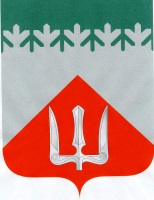 А Д М И Н И С Т Р А Ц И ЯВолховского муниципального районаЛенинградской  областиП О С Т А Н О В Л Е Н И Е    от 03 декабря 2018 г.                                                                             № 3341                                                 ВолховОб утверждении муниципальной программы Волховского муниципального района  «Развитие малого, среднего бизнеса и потребительского рынка   Волховского муниципального района»(в редакции постановлений от 5.02.2020г.№ 271,от 4.09.2020г. № 2459)В целях реализации Стратегии социально-экономического развития Волховского муниципального района Ленинградской области на период до 2030 года  и Плана мероприятий по реализации Стратегии, утвержденных  решением Совета депутатов Волховского муниципального района Ленинградской области от 20 декабря 2017 года  № 97,  в соответствии с постановлениями администрации Волховского муниципального района от             12 марта  2018 года № 615 «Об утверждении порядка разработки, реализации  и оценки эффективности муниципальных программ Волховского муниципального района Ленинградской области» (с изменениями) и от                   31 октября 2018г. № 3028 «Об утверждении перечня муниципальных программ Волховского муниципального района Ленинградской области»п о с т а н о в л я ю:1. Утвердить муниципальную программу  Волховского муниципального района Ленинградской области  «Развитие малого, среднего бизнеса и потребительского рынка  Волховского муниципального района» (приложение). 2. Комитету финансов (Зверковой В.Г.) осуществлять финансирование муниципальной программы Волховского муниципального района «Развитие малого, среднего бизнеса и потребительского рынка  Волховского муниципального района» в пределах средств, предусмотренных в бюджете Волховского муниципального района на соответствующий финансовый год.3. Настоящее постановление подлежит опубликованию в средствах массовой информации.4. Контроль за исполнением настоящего  постановления  возложить  на заместителя  главы  администрации  по  экономике  и  инвестиционной  политике А.С. Иванова. Глава  администрации              					      А.М. Белицкий                                                          исп. Марьяничева Ю.Е. 79-468Приложение  к  постановлению администрации Волховского муниципального районаот 3 декабря 2018 г.  №  3341      (в редакции постановлений от 5.02.2020г.№ 271,от 4.09.2020г. № 2459)МУНИЦИПАЛЬНАЯ ПРОГРАММА ВОЛХОВСКОГО МУНИЦИПАЛЬНОГО РАЙОНА «РАЗВИТИЕ МАЛОГО, СРЕДНЕГО БИЗНЕСА И ПОТРЕБИТЕЛЬСКОГО РЫНКА ВОЛХОВСКОГО МУНИЦИПАЛЬНОГО РАЙОНА» I. Паспорт муниципальной программы Волховского муниципального района «Развитие малого, среднего бизнеса и потребительского рынкаВолховского муниципального района»II. Общая характеристика развития  малого, среднего бизнеса  и потребительского рынка Волховского муниципального района.По состоянию на 1 января 2018 года по данным Петростата  в Волховском муниципальном районе зарегистрировано   2396 субъектов малого и среднего бизнеса, на которых занято около  40% от общего числа занятых  в экономике района. Основу сектора малого и среднего предпринимательства (далее МСП)  по количеству хозяйствующих субъектов составляют индивидуальные предприниматели - 1762 ед. или 73,5% всех МСП, а также микропредприятия - 541ед. или 22,6 % всех МСП. К категории малых предприятий (без учета микропредприятий) относятся 75 юридических лиц, к категории средних - 18 юридических лиц, или 3,1 % и 0,8 % соответственно  от общего числа субъектов МСП района.По сравнению с 2016 годом в 2017 году число субъектов МСП в Волховском муниципальном районе на 1000 человек населения уменьшилось на 0,2 п. и составило  26,4 ед.   С 2016 года число субъектов МСП сократилось на  42  единицы,   прежде всего за счет уменьшения количества ИП  на  26 ед. и  микропредприятий  на 18 ед. В то же время  число средних предприятий сохранилось на том же уровне, а   число малых увеличилось на 2 ед. На динамику статистических показателей развития субъектов МСП также оказали влияние  внесенные  в 2015 году изменения в Федеральный закон от 24 июля 2007 года N 209-ФЗ "О развитии малого и среднего предпринимательства в Российской Федерации" в части определения условий отнесения хозяйствующих субъектов к категории субъектов малого и среднего предпринимательства, что повлекло за собой изменение как общего числа субъектов МСП, так и изменение распределения количества субъектов МСП между категориями малого и среднего предпринимательства.По данным Петростата в отраслевой структуре МСП Волховского муниципального района представлены предприятия, относящиеся к  различным видам деятельности, в т.ч. «обрабатывающие производства» - 6,1%; «сельское хозяйство, охота и лесное хозяйство» - 3,9 %,  сфера ЖКХ-0,6%; «оптовая и розничная торговля, ремонт автотранспортных средств и мотоциклов, бытовых изделий и предметов личного пользования» - 30 %;  сфера общественного питания и предоставления мест для временного проживания -3,6%; «ремонт машин и оборудования»- 0,5 %; «транспорт и связь» - 13,4%; «строительство» -7,3 %, «образование» - 0,5 %, «здравоохранение и социальные услуги» - 0,6 %,  сфера культуры и спорта - 1%; предоставление финансовых услуг, страхование, операции с недвижимым имуществом - 5,5 %;  прочие виды деятельности - 27%.С целью поддержки субъектов малого и среднего предпринимательства органами местного самоуправления Волховского муниципального района разработана и реализуется система мер, направленных на создание условий для потенциальных и действующих предпринимателей. Прежде всего  муниципальная поддержка направлена на стимулирование предпринимателей к осуществлению деятельности в приоритетных сферах, в т.ч. в производственной сфере,  социально значимых  отраслях  (образование, социальная защита населения, здравоохранение, услуги по присмотру за детьми, дошкольное образование, физическая культура, спорт), деятельность в сфере сельского хозяйства, туризма, народных художественных промыслов и ремесел, в сфере предоставления услуг общественного питания, в сфере  жилищно-коммунального хозяйства, в сфере оказания населению бытовых услуг. Мероприятие по оказанию финансовой  поддержки начинающему бизнесу в виде предоставления субсидий реализуется в Волховском муниципальном районе с 2012 года. За весь период реализации мероприятий в рамках муниципальных программ, направленных на поддержку и развитие малого и среднего предпринимательства, «стартовые пособия» получили  более 90 новых бизнесов. С  2011 года  финансовую поддержку на уплату части затрат, связанных с заключением договоров лизинга, получили   31 действующих бизнесов.    	В качестве меры оказания имущественной поддержки предпринимательства во  всех поселениях  Волховского муниципального района, а также непосредственно по Волховскому муниципальному району, разработаны и утверждены Перечни муниципального имущества, свободного от прав третьих лиц и предназначенного для предоставления во владение и (или) в пользование субъектам малого и среднего предпринимательства и организациям, образующим инфраструктуру поддержки субъектов МСП. Также приняты нормативные акты, утверждающие Порядки и условия предоставления во владение и (или) в пользование муниципального имущества, включенного в указанные перечни.За 8 лет действия Федерального закона № 159-ФЗ «Об особенностях отчуждения недвижимого имущества, находящегося в государственной собственности субъектов Российской Федерации или в муниципальной собственности и арендуемого субъектами малого и среднего предпринимательства, и о внесении изменений в отдельные законодательные акты Российской Федерации»  субъектами МСП  с преимущественным правом выкуплено 59 объектов недвижимого имущества.Отмечена положительная тенденция участия субъектов МСП в муниципальных закупках. Если в 2016 году в консолидируемом объеме закупок  городских и сельских  поселений Волховского района  и  собственно муниципального района у субъектов МСП Заказчиками Волховского муниципального района произведено закупок   31,6 % от годового объема, то в 2017 году доля закупок выросла до   60,3 %  или 290,3 млн. рублей.В целях улучшения условий для развития бизнеса в Волховском муниципальном районе  создана  инфраструктура поддержки малого и среднего предпринимательства, деятельность которых направлена на оказание консультационных, информационных и образовательных услуг по вопросам поддержки  малого и среднего бизнеса,  сдаче в аренду помещений, в том числе предоставление помещений на льготной основе начинающим предпринимателям, оказанию офисных услуг арендаторам и населению города. Организации инфраструктуры поддержки предпринимательства Волховского муниципального района  ежегодно участвуют в конкурсном отборе и  получают финансовую поддержку в виде  субсидий из бюджетов Ленинградской области и  Волховского муниципального района на развитие и для возмещения части затрат, связанных с оказанием безвозмездных информационных, консультационных и образовательных услуг в сфере предпринимательской деятельности  и реализуемых мер поддержки малого и среднего предпринимательства. В  2018 году  в городе Волхове состоялось  открытие первого в  области «Регионального центра инжиниринга» – структурного подразделения Ленинградского областного центра поддержки предпринимательства. Основная задача Центра -  помощь предпринимателям в определении направления развития предприятия, выборе комплекта оборудования и современных технологий производства. Кроме того, в инжиниринговом центре предприниматели могут получить информацию по таким вопросам, как подготовка технико-экономического обоснования для создания нового или модернизации существующего производства. В целях снижения административных барьеров, оптимизации, повышения качества и доступности предоставления государственных и муниципальных услуг  в 2017 году заключено Соглашение о взаимодействии между Государственным бюджетным учреждением Ленинградской области «Многофункциональный центр предоставления государственных и муниципальных услуг», Автономной некоммерческой организацией   «Волховский Бизнес – Инкубатор» и Администрацией Волховского муниципального района Ленинградской области при организации предоставления государственных и муниципальных услуг, в том числе для малого предпринимательства.Потребительский рынокПотребительский рынок Волховского муниципального района представлен  объектами розничной и оптовой торговли, общественного питания и бытового обслуживания.   	По данным отдела государственной статистики в Волховском муниципальном районе  оборот розничной торговли и общественного питания  за 2017 года по сравнению с 2016 годом увеличился на 29,2 % и 24 % соответственно,  объем платных услуг населению сократился на 2,5 % по сравнению с показателем предыдущего периода.В 2017 году количество объектов розничной торговли сохранилось на уровне  показателя 2016 года и  составило  981 ед., с общей площадью                  111,6 тыс. кв. м.   В зависимости от вида реализуемых товаров  торговые объекты  розничного рынка на территории района подразделяются на следующие категории: универсальные магазины - 50 объектов, специализированные продовольственные - 32 объекта, специализированные непродовольственные - 227 объектов, неспециализированные продовольственные  - 111 объект, неспециализированные непродовольственные- 293 объекта,  неспециализированные магазины со смешанным ассортиментом-139 объектов,   иные -122 объекта.         Одним из основных показателей, характеризующих степень развития сферы торговли, является обеспеченность населения площадью торговых объектов на 1000 жителей. С учетом сокращения численности населения Волховского муниципального района фактическая обеспеченность торговой площадью на 1000 жителей снизилась с 828,5 кв.м на 1 тыс. населения в 2016 году до 807,9 кв.м на 1 тыс. населения  в 2017 году, но при этом  превышает норматив к  суммарной площади по нормативам на 40,8 %. В 2017 году  на территории Волховского муниципального района количество объектов, осуществляющих свою деятельность в сфере  общественного  питания,  существенно не изменилось к  уровню  показателя 2016 года и составило 138 объектов, из них 94 объекта  общедоступная сеть,  29 объектов  при учебных заведениях, 15 объектов при предприятиях, организациях, учреждениях.            	В 2017 году число  объектов  бытового обслуживания  составляло 204 ед., из них к услугам населения  района 14 бань и душевых, 44 парикмахерских, 14 объектов по ремонту и пошиву швейных и меховых изделий,  10 объектов по ремонту обуви, 27 объектов по ремонту транспортных средств,   29 объектов по ремонту и строительству жилья. С целью создания оптимальных условий для развития предпринимательства в сфере потребительского рынка и обеспечения различных форм торговли  во всех городских и сельских поселениях Волховского муниципального района имеются утвержденные муниципальными правовыми актами Схемы размещения нестационарных торговых объектов (НТО).  В 2018 году во всех муниципальных образованиях Волховского муниципального района разработаны и утверждены Порядки предоставления мест для размещения  НТО, а также административные регламенты оказания муниципальной услуги «Предоставление права на размещения НТО на территории МО». В целом по району в настоящее время включено 216 мест размещения  НТО, в том числе 117 мест предусмотрены  для размещения мобильных объектов торговли.Для удаленных и малонаселенных пунктов мобильная торговля - один из немногих, а порой единственный способ снабжения жителей товарами. В  Волховском  районе  посредством автолавок доставку в 123 населенных пункта, на территории которых отсутствуют торговые объекты,  организуют 13 хозяйствующих субъектов, обеспечивая  товарами более 2,5 тыс. человек населения. Ярмарки занимают особое место в структуре розничной торговли района. В целях импортозамещения и снижения цен на продукты сельскохозяйственного производства проводятся мероприятия для создания оптимальных условий для организации ярмарок. Так, ярмарка «Волховский Розан» стала «пилотным» проектом Ленинградской области, реализуемым АНО «Волховский Бизнес-Инкубатор» с привлечением средств государственной поддержки в рамках программных мероприятий Ленинградской области на организацию и проведение ярмарочной торговли.За 2017 год проведено 6 ярмарок «Волховский Розан», в которых приняли   участие  325 ед., в т.ч.  получатели субсидий из бюджета Ленинградской области на приобретение прицепов и купав для передвижной торговли. Количество ярмарок в сравнении с предшествующими годами увеличилось, ранее показатель был в среднем 3 ярмарки в год. Количество участников ярмарок в 2017 году по сравнению с предшествующими годами, в свою очередь, вырос на 69%, что на 133 участника больше. Ярмарки выходного дня и сезонного характера, также проводятся в г. Новая Ладога и г. Сясьстрой.Ремесленники и мастера народно-художественных промыслов ВМР в 2017-2018гг. были участниками ярмарок, посвященных Дню образования Ленинградской области, Дню образования Волховского муниципального района, а также стали участниками IV этнокультурного фестиваля «Россия – созвучие культур» в городе Сосновый Бор и V этнокультурного фестиваля в г. Приозерск. В данных мероприятиях мастера НХП смогли представить свою продукцию, а также показать мастер-класс по изготовлению своих изделий. Всего от Волховского муниципального района приняли участие в мероприятиях 14 мастеров народно-художественных промыслов.III. Цели, задачи и ожидаемые результаты муниципальной программыОсновные цели и задачи муниципальной программы, а также перспективы развития экономической активности Волховского муниципального района сформированы на основе Стратегии социально-экономического развития Волховского муниципального района на период до 2030 года и плана мероприятий по реализации Стратегии, утвержденной решением Совета депутатов Волховского муниципального района № 97 от 20 декабря 2017 года.Стратегическая цель развития Волховского муниципального района на долгосрочную перспективу - поддержка и стимулирование развития малого и среднего предпринимательства.Стратегическая цель развития муниципального образования Волховский муниципальный район Ленинградской области на долгосрочную перспективу – обеспечение устойчивого экономического роста и улучшения качества жизни населения на основе эффективного использования совокупного потенциала Волховского района.Одним из направлений движения для обеспечения успешности достижения стратегической цели является  развитие экономики посредством обеспечения благоприятного инвестиционного климата, содержащее приоритет  «Поддержка и стимулирование развития малого и среднего предпринимательства».Муниципальная программа направлена на создание условий для устойчивого функционирования и развития малого и среднего предпринимательства, увеличения его вклада в решение задач социально-экономического развития Волховского муниципального района. В рамках достижения поставленной цели необходимо обеспечить решение следующих задач:1.	Повышение эффективности муниципальной системы поддержки МСП, обеспечение доступа субъектов малого и среднего предпринимательства к муниципальному имуществу;2.	Развитие и повышение эффективности деятельности муниципальной инфраструктуры поддержки;3.	Уменьшение административных барьеров и избыточного контроля и регулирования;4.	Удовлетворение спроса населения на потребительские товары и услуги за счет развития малоформатной торговли (нестационарной, мобильной, ярмарочной), в том числе в отдаленных труднодоступных населенных пунктах Волховского муниципального района;5.	Анализ состояния развития  сферы малого и среднего предпринимательства; 6.	Повышение конкурентоспособности субъектов малого и среднего предпринимательства на внутренних и внешних рынках; повышение инвестиционной активности малого и среднего предпринимательства;7.	Увеличение доли закупок у субъектов малого и среднего предпринимательства;8.	Развитие кооперации субъектов малого и среднего предпринимательства с крупным бизнесом;9.	Популяризация предпринимательской деятельности;10. Вовлечение населения в предпринимательскую деятельность, развитие кадрового потенциала;11.Создание условий для увеличения числа занятых на малых и средних предприятиях.Ожидаемые результаты реализации муниципальной программыПо прогнозным данным, к концу 2030 года  в результате реализации мероприятий программы ожидаются следующие значения показателей:  - численность занятых в секторе малого и среднего предпринимательства составит 8,9 тыс. человек; - коэффициент рождаемости субъектов малого и среднего предпринимательства составит 24,4 ед.; -  количество СМСП (включая ИП) в расчете на 1 тыс. чел. населения составит  30 ед.; - доля субъектов МСП, получивших консультационную, информационную, образовательную поддержку, составит 90% от зарегистрированных СМСП в Волховском муниципальном районе;  -  доля закупок товаров (работ, услуг) у субъектов малого предпринимательства в совокупном годовом объеме закупок составит 40%.IV. Перечень основных мероприятий муниципальной программыПеречень основных мероприятий  с указанием сроков их реализации и ожидаемых результатов приведен в приложении к настоящей программе.V. Сведения о показателях (индикаторах) муниципальной программы Сведения о целевых показателях муниципальной программы (подпрограммы) и их значениях по годам реализации муниципальной программы (подпрограммы) приведены в приложении к настоящей программе.Порядок сбора информации и методика расчета показателей муниципальной программыПорядок сбора информации и методика расчета показателей муниципальной программыIV Информация о ресурсном обеспечении муниципальной программыОбщий объем финансирования программы за весь период реализации составит 16816,0  тыс. рублей:2019 г. – 2440,8 тыс. руб.2020 г. – 2708,9 тыс. руб.2021г. –  2842,0 тыс. руб.2022 г.-   902,7 тыс. руб.2023-2030г. – 8914,4 тыс. руб.в том числеобъем финансирования за счет средств бюджета Волховского муниципального района  – 11242,6 тыс. рублей:2019 г. – 676,6 тыс.руб.2020 г. – 839 тыс.руб.2021г. – 902,7 тыс.руб.2022г. – 902,7 тыс.руб.2023 г.-2030г. – 7921,6 тыс.руб.объем финансирования за счет средств бюджета Ленинградской области –5573,4тыс. руб.2019 г. – 1764,2 тыс. руб.2020 г. – 1869,9 тыс. руб.2021г. – 1939,3 тыс. руб.Информация о ресурсном обеспечении муниципальной программы по годам реализации и источникам финансирования представлена в приложении к настоящей программе «Перечень мероприятий к муниципальной программе Волховского муниципального района «Развитие малого, среднего бизнеса и потребительского рынка  Волховского муниципального района».Приложение Перечень мероприятий к муниципальной программе Волховского муниципального района«Развитие малого, среднего бизнеса и потребительского рынка  Волховского муниципального района»Полное наименование «Развитие малого, среднего бизнеса и потребительского рынка Волховского муниципального района» (далее муниципальная программа)Ответственный исполнитель программыКомитет по экономике и инвестициям администрации Волховского муниципального районаСоисполнители программыУчастники программыКомитет по управлению муниципальным имуществомОтдел архитектуры администрации Волховского муниципального районаАНО «Волховский Бизнес-Инкубатор»АНО «Технопарк Университетский»Волховский филиал ГБУ «МФЦ»Администрации муниципальных образований Волховского муниципального района Цель программыСоздание условий для устойчивого функционирования и развития малого и среднего предпринимательства, увеличения его вклада в решение задач социально-экономического развития Волховского муниципального района.Задачи программыПовышение эффективности муниципальной системы поддержки МСП, обеспечение доступа субъектов малого и среднего предпринимательства к муниципальному имуществу;Развитие и повышение эффективности деятельности муниципальной инфраструктуры поддержки;Уменьшение административных барьеров и избыточного контроля и регулирования предпринимательской деятельности;Удовлетворение спроса населения на потребительские товары и услуги за счет развития малоформатной торговли (нестационарной, мобильной, ярмарочной), в том числе в отдаленных труднодоступных населенных пунктах Волховского муниципального района;Анализ состояния развития  сферы малого и среднего предпринимательства; Повышение конкурентоспособности субъектов малого и среднего предпринимательства на внутренних и внешних рынках; повышение инвестиционной активности малого и среднего предпринимательства;Увеличение доли закупок у субъектов малого и среднего предпринимательства;Развитие кооперации субъектов малого и среднего предпринимательства с крупным бизнесом;Популяризация предпринимательской деятельности;10.Вовлечение населения в предпринимательскую деятельность, развитие кадрового потенциала;11.Создание условий для увеличения числа занятых на малых и средних предприятиях.Этапы и сроки реализации программы2019-2030 годы.Программа реализуется в один этап.Объемы бюджетных ассигнований программыОбщий объем финансирования программы за весь период реализации составит 16816,0  тыс. рублей:2019 г. – 2440,8 тыс. руб.2020 г. – 2708,9 тыс. руб.2021г. –  2842,0 тыс. руб.2022 г.-   902,7 тыс. руб.2023-2030г. – 8914,4 тыс. руб.в том числеобъем финансирования за счет средств бюджета Волховского муниципального района  – 11242,6 тыс. рублей:2019 г. – 676,6 тыс.руб.2020 г. – 839 тыс.руб.2021г. – 902,7 тыс.руб.2022г. – 902,7 тыс.руб.2023 г.-2030г. – 7921,6 тыс.руб.объем финансирования за счет средств бюджета Ленинградской области –5573,4тыс. руб.2019 г. – 1764,2 тыс. руб.2020 г. – 1869,9 тыс. руб.2021г. – 1939,3 тыс. руб.Ожидаемые результаты реализации программык концу 2030 года -численность занятых в секторе малого и среднего предпринимательства составит 8,9 тыс. человек;-коэффициент рождаемости субъектов малого и среднего предпринимательства составит 24,4 ед.-количество СМСП (включая ИП) в расчете на 1 тыс. чел. населения составит  30 ед.-доля субъектов МСП, получивших консультационную, информационную, образовательную поддержку, составит 90% от зарегистрированных СМСП в Волховском муниципальном районе. - доля закупок товаров (работ, услуг) у субъектов малого предпринимательства в совокупном годовом объеме закупок составит 40%;№ п/пНаименование показателяЕд. измеренияАлгоритм формирования (формула)1ЦП количество получателей субсидий малого предпринимательства, действующих  менее одного года на организацию  предпринимательской деятельности / количество созданных  рабочих мест (включая вновь зарегистрированных индивидуальных предпринимателей), субъектами малого предпринимательства, получившими поддержкуединиц/единицрассчитывается прямым счетом2ЦП количество получателей субсидий среди субъектов малого и среднего предпринимательства, занимающимся социально значимыми видами деятельностиединиц Рассчитывается прямым счетом3ЦП количество получателей субсидий среди субъектов малого и среднего предпринимательства, осуществляющих деятельность в сфере народных художественных промыслов и (или)ремеселединицРассчитывается прямым счетом4ЦП Количество действующих на территории района некоммерческих микрофинансовых организацийединицРассчитывается прямым счетом5ЦП Количество объектов муниципального имущества, переданного во владение и (или) пользование субъектам МСП с применением механизмов МЧП, от общего количества объектов муниципального имущества, переданного во владение и (или) в пользование субъектам МСП,  единицРассчитывается прямым счетом 6ЦП Количество объектов муниципального имущества, переданного во владение и (или) пользование субъектам МСП единиц Рассчитывается прямым счетом  7ЦП Количество утвержденных   перечней муниципального имущества, предназначенного для предоставления во владение и(или) в пользование субъектам МСП и организациям, образующим инфраструктуру поддержки субъектов МСП в поселениях Волховского муниципального района единицРассчитывается прямым счетом8ЦП Прирост количества объектов в перечне муниципального имущества, предназначенного для предоставления во владение и(или)пользование субъектам МСП и организациям, образующим инфраструктуру поддержки субъектов МСП в поселениях Волховского муниципального района% Показатель определяется как отношение количества объектов в перечнях за предшествующий год  к количеству  объектов в перечнях в  отчетном  году, выраженное в %9ЦП Количество обновлений в разделе имущественной поддержки на сайте администрации Волховского муниципального районаединиц в годРассчитывается прямым счетом10ЦП Количество проведённых конкурсных процедур на право заключения договора аренды муниципального имуществаединицРассчитывается прямым счетом11ЦП Доля организаций инфраструктуры поддержки субъектов МСП, соответствующих стандартам, в общем числе организаций инфраструктуры поддержки субъектов МСП Волховского муниципального района%Показатель определяется отношением количества организаций инфраструктуры поддержки субъектов МСП, соответствующим стандартам к общему числу организаций инфраструктуры поддержки субъектов МСП Волховского муниципального района12ЦП прирост оказанных безвозмездных информационных, консультационных и образовательных  услуг в сфере предпринимательства%Показатель определяется  разностью между показателем количества оказанных безвозмездных информационных, консультационных и образовательных  услуг в сфере предпринимательства   за отчетный год   и показателем за предшествующий год, выраженный в %(количество услуг рассчитывается  прямым счетом)13ЦП количество мероприятий  для субъектов малого и среднего предпринимательства в планеединицРассчитывается прямым счетом14ЦП Количество молодых граждан, вовлечённых в сферу предпринимательской деятельности, человек (в целом за период)человекРассчитывается прямым счетом15ЦП Количество проведенных  семинаров, тренингов, «круглых столов»/количество субъектов МСП принявших  участие  в семинарах, тренингах, «круглых столах»единиц/человекРассчитывается прямым счетом16ЦП Доля граждан, планирующих открыть собственный бизнес в течение ближайших трех лет, % от трудоспособного населения%Показатель определяется отношением количества граждан, планирующих открыть собственный бизнес в течение ближайших трех лет к показателю численности трудоспособного населения Волховского муниципального района, выраженный в %17ЦП Количество муниципальных образований Волховского муниципального района, на территории которых зафиксирована положительная динамика количества зарегистрированных малых и средних предприятийединицПоказатель определяется  по данным Петростата и Федеральной налоговой службы18ЦП количество проведенных курсов «Введение в предпринимательство»/ количество человек, прошедших обучение по курсу «Введение в предпринимательство»единиц/человекРассчитывается прямым счетом19ЦП количество проведенных консультаций для субъектов МСП, реализующих проекты в сфере социального предпринимательства или осуществляющих социально-значимые виды деятельностиединицРассчитывается прямым счетом20ЦП Доля субъектов МСП, зарегистрированных на портале Бизнес-навигатора МСП АО «Корпорация МСП», от общего количества субъектов МСП района%Показатель определяется отношением количества субъектов МСП зарегистрированных на портале Бизнес-навигатора МСП АО «К орпорация МСП» к общему количеству МСП Волховского муниципального района21ЦП количество разработанных административных регламентов предоставления муниципальных услуг субъектам МСП/внесение изменений в  соответствующие регламентыединицРассчитывается прямым счетом22ЦП количество полученных муниципальных услуг через ГБУ ЛО «МФЦ»единицРассчитывается прямым счетом23ЦП Количество торговых мест на ярмаркахединицРассчитывается прямым счетом24ЦП Прирост количества действующих на территории района стационарных объектов малых торговых форматов, % (в целом за период)показатель определяется как разность между количеством действующих на территории района стационарных объектов малых торговых форматов в отчетном году и количеством объектов в предшествующем году, выраженное  в %25ЦП Уровень обеспеченности услугами общественного питания, посадочных  мест на 1000 человек населенияединицпоказатель определяется расчетным путем: отношение количества  посадочных мест  на конец отчетного периода к среднегодовой численности населения, умноженное на 1000чел.  26ЦП Уровень обеспеченности услугами бытового обслуживания, рабочих мест на 1000 человек населенияединицпоказатель определяется расчетным путем: отношение количества  рабочих мест   на конец отчетного периода к среднегодовой численности населения, умноженное на 1000чел.  27ЦП Прирост количества мест, предоставляемых для размещения объектов туристической инфраструктуры%показатель определяется как разность между количеством 28ЦП Количество мест размещения  нестационарных торговых объектов и мобильных торговых объектов,  единиц в поселениях Волховского муниципального районаединиц Рассчитывается прямым счетом29ЦП количество организаций потребительской кооперации, которым оказана муниципальная поддержка, обслуживающих сельские населенные пункты, расположенные начиная с 11-го километра от пункта получения товаров первой необходимости/ количество обслуживаемых получателями субсидий сельских населенных пунктов, расположенных начиная с 11-го километра от пункта получения товаров первой необходимостиединиц/единицРассчитывается прямым счетом30ЦП темп роста оборота розничной торговли п о отношению к предыдущему году%Данные Петростата31 ЦП Количество субъектов МСП, осуществляю-щих деятельность в сфере народных художественных промыслов и ремесел,/в т.ч. зарегистрированных на электронных торговых площадках/создание Центра народных художественных промыслов и ремесел на территории Волховского муниципального районаед./ед./ед.Рассчитывается прямым счетом/32ЦП число собранных отчетов для сбора и ввода в систему ИАС «Мониторинг СЭР МО»ед.По данным мониторинга 33ЦП Доля субъектов МСП Волховского муниципального района,  получивших информационную и консультационную поддержку по вопросам патентно-лицензионного сопровождения деятельности, от общего числа субъектов МСП района%показатель определяется отношением количества СМСП  получивших ин-формационную и консультационную поддержку по вопросам патентно-лицензионного сопровождения деятельности к общему числу субъектов МСП района34ЦП Количество СМСП  прошедших обучение в рамках мероприятий по вопросам создания и продвижения коллективных брендов/количество проведенных курсов,  человек/единицРассчитывается прямым счетом35ЦП Количество разработанных коллективных брендовединицРассчитывается прямым счетом36ЦП Количество мероприятий по обучению  СМСП- потенциальных участников торгов, в т.ч. по вопросам участия в муниципальных закупках и закупках отдельных юридических лиц, единицРассчитывается прямым счетом37ЦП Доля закупок товаров (работ, услуг) у субъектов малого предпринимательства в совокупном годовом объеме закупок %Определяется отношением объема закупок, осуществленных у СМСП к совокупному  годовому закупок 38ЦП Количество информационно-консультационных мероприятий по вопросам взаимодействия субъектов МСП района  с Ленинградским областным центром субконтрактации и АНО «Центр развития промышленности Ленинградской области», ед.в годРассчитывается прямым счетом39ЦП Количество проведенных семинаров для субъектов МСП по вопросам участия в муниципальных закупках крупных компаний на базе муниципальных организаций инфраструктуры поддержкиед.в годРассчитывается прямым счетом40ЦП Доля субъектов МСП, принявших участие в региональных, российских и международных конгрессно-выставочных мероприятиях, деловых миссиях от общего числа субъектов МСП района %Определяется как отношение количества СМСП принявших участие в региональных, российских и международных конгрессно- выставочных мероприятиях, деловых миссиях (определяется прямым счетом) к  общему числу субъектов МСП района (данные ФНС России)41ЦП Количество заключенных соглашений о сотрудничестве и (или) информационном обмене, единицРассчитывается прямым счетом42ЦП количество публикаций в СМИ, ТВ-, радиоэфиры положительных опытов организации и ведения предпринимательской деятельности на территории Волховского муниципального районаединицРассчитывается прямым счетом 43ЦП Доля субъектов МСП Волховского муниципального района,  получивших ин-формационную и консультационную поддержку по вопросам деятельности контролирующих, надзорных и правоохранительных органов, от общего числа субъектов МСП района%показатель определяется отношением количества СМСП  получивших ин-формационную и консультационную поддержку по вопросам деятельности контролирующих, надзорных и правоохранительных органов к общему числа субъектов МСП района44ЦП Уровень информированности  субъектов МСП района  о возможностях использования рыночных инструментов финансовой поддержки, иных вопросов ведения предпринимательской деятельности % (от числа опрошенных субъектов МСП района)/количество проведенных мероприятий%/ед.показатель определяется отношением количества СМСП  информированных о  возможностях использования рыночных инструментов финансовой поддержки, иных вопросов ведения предпринима-тельской деятельности к общему количеству опрошенных СМСП /рассчитывается прямым счетом 45ЦП Уровень информированности  субъектов МСП района  о действующих региональных и федеральных программах поддержки, % (от числа опрошенных субъектов МСП района)%показатель определяется отношением количества СМСП  информированных о действующих региональных и федеральных программах поддержки к общему количеству опрошенных СМСП46ЦП Количество субъектов МСП и самозанятых граждан, получивших поддержку в рамках регионального проекта «Акселерация субъектов МСП»единицРассчитывается прямым счетом47ЦП Количество физических лиц – участников регионального проекта «Популяризация предпринимательства», занятых в сфере МСП, по итогам участия в региональном проекте человекРассчитывается прямым счетом48ЦП Количество обученных основам ведения бизнеса, финансовой грамотности и иным навыкам предпринимательской деятельности в рамках регионального проекта «Популяризация предпринимательства»человекРассчитывается прямым счетом49ЦП Количество физических лиц – участников регионального проекта «Популяризация предпринимательства» человекРассчитывается прямым счетом50ЦП Количество вновь созданных субъектов МСП участниками регионального проекта «Популяризация предпринимательства»единицРассчитывается прямым счетом51ЦП число субъектов малого и среднего предпринимательства в расчете на 1 тыс. человек населенияединиц Рассчитывается прямым счетом52ЦП Коэффициент» рождаемости» субъектов МСП(количество созданных в отчетном периоде малых и средних предприятий на 1 тыс.действующих на дату окончания отчетного периодаединицПоказатель определяется отношением зарегистрированных СМСП в отчетном периоде  к общему количеству зарегистрированных СМСП на дату окончания отчетного периода (данные ФНС России )53ЦП количество проведенных  координационных советов единиц Рассчитывается прямым счетом54ЦП Количество проектов социального предпринимательстваединиц Рассчитывается прямым счетом55ЦП Доля среднесписочной численности работников (без внешних совместителей)субъектов малого и среднего бизнеса в общей численности занятого населения всех предприятий и организаций% Показатель определяется отношением среднесписочной численности работников (без внешних совместителей) СМСП в общей численности занятого населения всех предприятий и организаций района56ЦП  Численность занятых в сфере малого, среднего предпринимательства, включая индивидуальных предпринимателейтыс. чел.показатель формируется по данным ФНС 57ЦП количество самозанятых граждан, зафиксировавших свой статус, с учетом введения налогового режима для самозанятыхчеловекРассчитывается прямым счетом№ п/пМероприятия по реализации программы (подпрограммы)Источники финансированияСрок исполнения мероприятийВсего (тыс.руб.)/ Итоговый показательОтветственный за выполнение мероприятий программы (подпрограммы)Задачи  решаемые основными мероприятиями№ п/пМероприятия по реализации программы (подпрограммы)Источники финансированияСрок исполнения мероприятийВсего (тыс.руб.)/ Итоговый показатель2019 г.2020 г.2021 г.2022 г.2023 г.-2030 г.Ответственный за выполнение мероприятий программы (подпрограммы)Задачи  решаемые основными мероприятиямиИтого по Муниципальной программе  Волховского муниципального района  «Развитие малого и среднего бизнеса и потребительского рынка Волховского муниципального района"Итого         16 816,02 440,82 708,92 842,0902,77 921,6Итого по Муниципальной программе  Волховского муниципального района  «Развитие малого и среднего бизнеса и потребительского рынка Волховского муниципального района"Средства бюджета района11 242,6676,6839,0902,7902,77 921,6Итого по Муниципальной программе  Волховского муниципального района  «Развитие малого и среднего бизнеса и потребительского рынка Волховского муниципального района"Средства   бюджета Ленинградской области5 573,41 764,21 869,91 939,30,00,0Итого по Муниципальной программе  Волховского муниципального района  «Развитие малого и среднего бизнеса и потребительского рынка Волховского муниципального района"Средства Федерального бюджета0,00,00,00,00,00,01.Основное мероприятие:Предоставление финансовой и имущественной поддержки субъектам МСПИтого         2019-2020гг.8 546,71 932,91 948,62 065,2250,02 600,0Повышение эффективности муниципальной системы поддержки МСП, обеспечение доступа субъектов малого и среднего предпринимательства к муниципальному имуществу1.Основное мероприятие:Предоставление финансовой и имущественной поддержки субъектам МСПСредства бюджета района   2019-2020гг.3 251,0198,2202,8250,0250,02 600,0Повышение эффективности муниципальной системы поддержки МСП, обеспечение доступа субъектов малого и среднего предпринимательства к муниципальному имуществу1.Основное мероприятие:Предоставление финансовой и имущественной поддержки субъектам МСПСредства   бюджета Ленинградской области2019-2020гг.5 295,71 734,71 745,81 815,20,00,0Повышение эффективности муниципальной системы поддержки МСП, обеспечение доступа субъектов малого и среднего предпринимательства к муниципальному имуществу1.Основное мероприятие:Предоставление финансовой и имущественной поддержки субъектам МСПСредства Федерального бюджета2019-2020гг.0,00,00,00,00,00,0Повышение эффективности муниципальной системы поддержки МСП, обеспечение доступа субъектов малого и среднего предпринимательства к муниципальному имуществу1.1.Предоставление субсидий субъектам малого предпринимательства, действующим менее одного года, на организацию предпринимательской деятельностиИтого         2019-2030гг.7 946,71 932,91 948,62 065,2250,02 000,0Комитет по экономике и инвестициям администрации Волховского муниципального районаПовышение эффективности муниципальной системы поддержки МСП, обеспечение доступа субъектов малого и среднего предпринимательства к муниципальному имуществу1.1.Предоставление субсидий субъектам малого предпринимательства, действующим менее одного года, на организацию предпринимательской деятельностиСредства бюджета района   2019-2030гг.2 651,0198,2202,8250,0250,02 000,0Комитет по экономике и инвестициям администрации Волховского муниципального районаПовышение эффективности муниципальной системы поддержки МСП, обеспечение доступа субъектов малого и среднего предпринимательства к муниципальному имуществу1.1.Предоставление субсидий субъектам малого предпринимательства, действующим менее одного года, на организацию предпринимательской деятельностиСредства   бюджета Ленинградской области2019-2030гг.5 295,71 734,71 745,81 815,20,00,0Комитет по экономике и инвестициям администрации Волховского муниципального районаПовышение эффективности муниципальной системы поддержки МСП, обеспечение доступа субъектов малого и среднего предпринимательства к муниципальному имуществу1.1.Предоставление субсидий субъектам малого предпринимательства, действующим менее одного года, на организацию предпринимательской деятельностиСредства Федерального бюджета2019-2030гг.0,00,00,00,00,00,0Комитет по экономике и инвестициям администрации Волховского муниципального районаПовышение эффективности муниципальной системы поддержки МСП, обеспечение доступа субъектов малого и среднего предпринимательства к муниципальному имуществу1.1.ЦП   количество получателей субсидий малого предпринимательства,  действующих  менее одного года на организацию предпринимательской деятельности /
 количество созданных  рабочих мест (включая вновь зарегистрированных индивидуальных предпринимателей), субъектами малого предпринимательства, получившими поддержкуединиц/единиц36/383/53/33/33/324/24Повышение эффективности муниципальной системы поддержки МСП, обеспечение доступа субъектов малого и среднего предпринимательства к муниципальному имуществу1.2.Предоставление субсидий субъектам малого предпринимательства, занимающимся социально значимыми видами деятельностиИтого         2019-2030гг.500,00,00,00,00,0500,0Комитет по экономике и инвестициям администрации Волховского муниципального районаПовышение эффективности муниципальной системы поддержки МСП, обеспечение доступа субъектов малого и среднего предпринимательства к муниципальному имуществу1.2.Предоставление субсидий субъектам малого предпринимательства, занимающимся социально значимыми видами деятельностиСредства бюджета района   2019-2030гг.500,00,00,00,00,0500,0Комитет по экономике и инвестициям администрации Волховского муниципального районаПовышение эффективности муниципальной системы поддержки МСП, обеспечение доступа субъектов малого и среднего предпринимательства к муниципальному имуществу1.2.Предоставление субсидий субъектам малого предпринимательства, занимающимся социально значимыми видами деятельностиСредства   бюджета Ленинградской области2019-2030гг.0,00,00,00,00,00,0Комитет по экономике и инвестициям администрации Волховского муниципального районаПовышение эффективности муниципальной системы поддержки МСП, обеспечение доступа субъектов малого и среднего предпринимательства к муниципальному имуществу1.2.Предоставление субсидий субъектам малого предпринимательства, занимающимся социально значимыми видами деятельностиСредства Федерального бюджета2019-2030гг.0,00,00,00,00,00,0Комитет по экономике и инвестициям администрации Волховского муниципального районаПовышение эффективности муниципальной системы поддержки МСП, обеспечение доступа субъектов малого и среднего предпринимательства к муниципальному имуществу1.2.ЦП количество получателей субсидий среди субъектов малого и среднего предпринимательства, занимающимся социально значимыми видами деятельностиединиц1,00,00,00,00,01,0Повышение эффективности муниципальной системы поддержки МСП, обеспечение доступа субъектов малого и среднего предпринимательства к муниципальному имуществу1.3Предоставление субсидий субъектам малого и среднего предпринимательства, осуществляющим деятельность в сфере народных художественных промыслов и (или) ремеселИтого         2019-2030гг.100,00,00,00,00,0100,0Комитет по экономике и инвестициям администрации Волховского муниципального районаПовышение эффективности муниципальной системы поддержки МСП, обеспечение доступа субъектов малого и среднего предпринимательства к муниципальному имуществу1.3Предоставление субсидий субъектам малого и среднего предпринимательства, осуществляющим деятельность в сфере народных художественных промыслов и (или) ремеселСредства бюджета района   2019-2030гг.100,00,00,00,00,0100,0Комитет по экономике и инвестициям администрации Волховского муниципального районаПовышение эффективности муниципальной системы поддержки МСП, обеспечение доступа субъектов малого и среднего предпринимательства к муниципальному имуществу1.3Предоставление субсидий субъектам малого и среднего предпринимательства, осуществляющим деятельность в сфере народных художественных промыслов и (или) ремеселСредства   бюджета Ленинградской области2019-2030гг.0,00,00,00,00,00,0Комитет по экономике и инвестициям администрации Волховского муниципального районаПовышение эффективности муниципальной системы поддержки МСП, обеспечение доступа субъектов малого и среднего предпринимательства к муниципальному имуществу1.3Предоставление субсидий субъектам малого и среднего предпринимательства, осуществляющим деятельность в сфере народных художественных промыслов и (или) ремеселСредства Федерального бюджета2019-2030гг.0,00,00,00,00,00,0Комитет по экономике и инвестициям администрации Волховского муниципального районаПовышение эффективности муниципальной системы поддержки МСП, обеспечение доступа субъектов малого и среднего предпринимательства к муниципальному имуществу1.3ЦП количество получателей субсидий среди субъектов малого и среднего предпринимательства, осуществляющих свою деятельность в сфере народных художественных промыслов и (или)ремеселединиц11Повышение эффективности муниципальной системы поддержки МСП, обеспечение доступа субъектов малого и среднего предпринимательства к муниципальному имуществу1.4Приобретение статуса микрофинансовой организации АНО «Волховский Бизнес-Инкубатор»Итого         2021-2025гг.0,00,00,00,00,00,0Комитет по экономике и инвестициям администрации Волховского муниципального районаПовышение эффективности муниципальной системы поддержки МСП, обеспечение доступа субъектов малого и среднего предпринимательства к муниципальному имуществу1.4Приобретение статуса микрофинансовой организации АНО «Волховский Бизнес-Инкубатор»Средства бюджета района   2021-2025гг.0,00,00,00,00,00,0Комитет по экономике и инвестициям администрации Волховского муниципального районаПовышение эффективности муниципальной системы поддержки МСП, обеспечение доступа субъектов малого и среднего предпринимательства к муниципальному имуществу1.4Приобретение статуса микрофинансовой организации АНО «Волховский Бизнес-Инкубатор»Средства   бюджета Ленинградской области2021-2025гг.0,00,00,00,00,00,0Комитет по экономике и инвестициям администрации Волховского муниципального районаПовышение эффективности муниципальной системы поддержки МСП, обеспечение доступа субъектов малого и среднего предпринимательства к муниципальному имуществу1.4Приобретение статуса микрофинансовой организации АНО «Волховский Бизнес-Инкубатор»Средства Федерального бюджета2021-2025гг.0,00,00,00,00,00,0Комитет по экономике и инвестициям администрации Волховского муниципального районаПовышение эффективности муниципальной системы поддержки МСП, обеспечение доступа субъектов малого и среднего предпринимательства к муниципальному имуществу1.4ЦП Количество действующих на территории района некоммерческих микрофинансовых организаций, единицединиц11Повышение эффективности муниципальной системы поддержки МСП, обеспечение доступа субъектов малого и среднего предпринимательства к муниципальному имуществу1.5Организация проектов по передаче объектов муниципального имущества, включая не используемые по назначению, с применением механизмов МЧП, в том числе посредством заключения концессионных соглашенийИтого         2021-2030гг.0,00,00,00,00,00,0комитет по управлению муниципальным имуществом администрации Волховского муниципального районаПовышение эффективности муниципальной системы поддержки МСП, обеспечение доступа субъектов малого и среднего предпринимательства к муниципальному имуществу1.5Организация проектов по передаче объектов муниципального имущества, включая не используемые по назначению, с применением механизмов МЧП, в том числе посредством заключения концессионных соглашенийСредства бюджета района   2021-2030гг.0,00,00,00,00,00,0комитет по управлению муниципальным имуществом администрации Волховского муниципального районаПовышение эффективности муниципальной системы поддержки МСП, обеспечение доступа субъектов малого и среднего предпринимательства к муниципальному имуществу1.5Организация проектов по передаче объектов муниципального имущества, включая не используемые по назначению, с применением механизмов МЧП, в том числе посредством заключения концессионных соглашенийСредства   бюджета Ленинградской области2021-2030гг.0,00,00,00,00,00,0комитет по управлению муниципальным имуществом администрации Волховского муниципального районаПовышение эффективности муниципальной системы поддержки МСП, обеспечение доступа субъектов малого и среднего предпринимательства к муниципальному имуществу1.5Организация проектов по передаче объектов муниципального имущества, включая не используемые по назначению, с применением механизмов МЧП, в том числе посредством заключения концессионных соглашенийСредства Федерального бюджета2021-2030гг.0,00,00,00,00,00,0комитет по управлению муниципальным имуществом администрации Волховского муниципального районаПовышение эффективности муниципальной системы поддержки МСП, обеспечение доступа субъектов малого и среднего предпринимательства к муниципальному имуществу1.5ЦП Количество объектов муниципального имущества, переданного во владение и (или) пользование субъектам МСП с применением механизмов МЧП, от общего количества объектов муниципального имущества, переданного во владение и (или) в пользование субъектам МСП,единиц33Повышение эффективности муниципальной системы поддержки МСП, обеспечение доступа субъектов малого и среднего предпринимательства к муниципальному имуществу1.6Предоставление во владение и (или) в пользование субъектам МСП объектов муниципального имущества. Предоставление муниципальных преференций  в части содействия в доступе к материальным ресурсам: земельных участков, зданий, строений и сооружений находящихся в муниципальной собственности СМСП, осуществляющим деятельность приоритетных сферах, в т.ч. в производственной сфере,  социально значимых  отраслях  (образование, социальная защита населения, здравоохранение, услуги по присмотру за детьми, дошкольное образование, физическая культура, спорт), деятельность в сфере сельского хозяйства, туризма, народных художественных промыслов и ремесел, в сфере предоставления услуг общественного питания, в сфере  жилищно-коммунального хозяйства, в сфере оказания населению бытовых услуг.Итого         2019-2030гг.0,00,00,00,00,00,0комитет по управлению муниципальным имуществом администрации Волховского муниципального районаПовышение эффективности муниципальной системы поддержки МСП, обеспечение доступа субъектов малого и среднего предпринимательства к муниципальному имуществу1.6Предоставление во владение и (или) в пользование субъектам МСП объектов муниципального имущества. Предоставление муниципальных преференций  в части содействия в доступе к материальным ресурсам: земельных участков, зданий, строений и сооружений находящихся в муниципальной собственности СМСП, осуществляющим деятельность приоритетных сферах, в т.ч. в производственной сфере,  социально значимых  отраслях  (образование, социальная защита населения, здравоохранение, услуги по присмотру за детьми, дошкольное образование, физическая культура, спорт), деятельность в сфере сельского хозяйства, туризма, народных художественных промыслов и ремесел, в сфере предоставления услуг общественного питания, в сфере  жилищно-коммунального хозяйства, в сфере оказания населению бытовых услуг.Средства бюджета района   2019-2030гг.0,00,00,00,00,00,0комитет по управлению муниципальным имуществом администрации Волховского муниципального районаПовышение эффективности муниципальной системы поддержки МСП, обеспечение доступа субъектов малого и среднего предпринимательства к муниципальному имуществу1.6Предоставление во владение и (или) в пользование субъектам МСП объектов муниципального имущества. Предоставление муниципальных преференций  в части содействия в доступе к материальным ресурсам: земельных участков, зданий, строений и сооружений находящихся в муниципальной собственности СМСП, осуществляющим деятельность приоритетных сферах, в т.ч. в производственной сфере,  социально значимых  отраслях  (образование, социальная защита населения, здравоохранение, услуги по присмотру за детьми, дошкольное образование, физическая культура, спорт), деятельность в сфере сельского хозяйства, туризма, народных художественных промыслов и ремесел, в сфере предоставления услуг общественного питания, в сфере  жилищно-коммунального хозяйства, в сфере оказания населению бытовых услуг.Средства   бюджета Ленинградской области2019-2030гг.0,00,00,00,00,00,0комитет по управлению муниципальным имуществом администрации Волховского муниципального районаПовышение эффективности муниципальной системы поддержки МСП, обеспечение доступа субъектов малого и среднего предпринимательства к муниципальному имуществу1.6Предоставление во владение и (или) в пользование субъектам МСП объектов муниципального имущества. Предоставление муниципальных преференций  в части содействия в доступе к материальным ресурсам: земельных участков, зданий, строений и сооружений находящихся в муниципальной собственности СМСП, осуществляющим деятельность приоритетных сферах, в т.ч. в производственной сфере,  социально значимых  отраслях  (образование, социальная защита населения, здравоохранение, услуги по присмотру за детьми, дошкольное образование, физическая культура, спорт), деятельность в сфере сельского хозяйства, туризма, народных художественных промыслов и ремесел, в сфере предоставления услуг общественного питания, в сфере  жилищно-коммунального хозяйства, в сфере оказания населению бытовых услуг.Средства Федерального бюджета2019-2030гг.0,00,00,00,00,00,0комитет по управлению муниципальным имуществом администрации Волховского муниципального районаПовышение эффективности муниципальной системы поддержки МСП, обеспечение доступа субъектов малого и среднего предпринимательства к муниципальному имуществу1.6ЦП Количество объектов движимого имущества, переданного во владение и (или) пользование субъектам МСП единиц24222216Повышение эффективности муниципальной системы поддержки МСП, обеспечение доступа субъектов малого и среднего предпринимательства к муниципальному имуществу1.7Разработка и утверждение перечня муниципального имущества, предназначенного для предоставления во владение и (или) в пользование, субъектам малого и среднего предпринимательства, в том числе во всех муниципальных образованиях, и опубликование его на официальном сайте администрации муниципального районаИтого         2019-2030гг.0,00,00,00,00,00,0комитет по управлению муниципальным имуществом администрации Волховского муниципального районаПовышение эффективности муниципальной системы поддержки МСП, обеспечение доступа субъектов малого и среднего предпринимательства к муниципальному имуществу1.7Разработка и утверждение перечня муниципального имущества, предназначенного для предоставления во владение и (или) в пользование, субъектам малого и среднего предпринимательства, в том числе во всех муниципальных образованиях, и опубликование его на официальном сайте администрации муниципального районаСредства бюджета района   2019-2030гг.0,00,00,00,00,00,0комитет по управлению муниципальным имуществом администрации Волховского муниципального районаПовышение эффективности муниципальной системы поддержки МСП, обеспечение доступа субъектов малого и среднего предпринимательства к муниципальному имуществу1.7Разработка и утверждение перечня муниципального имущества, предназначенного для предоставления во владение и (или) в пользование, субъектам малого и среднего предпринимательства, в том числе во всех муниципальных образованиях, и опубликование его на официальном сайте администрации муниципального районаСредства   бюджета Ленинградской области2019-2030гг.0,00,00,00,00,00,0комитет по управлению муниципальным имуществом администрации Волховского муниципального районаПовышение эффективности муниципальной системы поддержки МСП, обеспечение доступа субъектов малого и среднего предпринимательства к муниципальному имуществу1.7Разработка и утверждение перечня муниципального имущества, предназначенного для предоставления во владение и (или) в пользование, субъектам малого и среднего предпринимательства, в том числе во всех муниципальных образованиях, и опубликование его на официальном сайте администрации муниципального районаСредства Федерального бюджета2019-2030гг.0,00,00,00,00,00,0комитет по управлению муниципальным имуществом администрации Волховского муниципального районаПовышение эффективности муниципальной системы поддержки МСП, обеспечение доступа субъектов малого и среднего предпринимательства к муниципальному имуществу1.7ЦП Количество утвержденных перечней муниципального имущества, предназначенного для предоставления во владение и(или) в пользование субъектам МСП и организациям, образующим инфраструктуру поддержки субъектов МСП в поселениях Волховского муниципального района единиц161616161616Повышение эффективности муниципальной системы поддержки МСП, обеспечение доступа субъектов малого и среднего предпринимательства к муниципальному имуществу1.8Ежегодное расширение перечня муниципального имущества, предназначенного для предоставления во владение и (или) в пользование субъектам МСП и организациям, образующим инфраструктуру поддержки субъектов МСПИтого         2019-2030гг.0,00,00,00,00,00,0комитет по управлению муниципальным имуществом администрации Волховского муниципального районаПовышение эффективности муниципальной системы поддержки МСП, обеспечение доступа субъектов малого и среднего предпринимательства к муниципальному имуществу1.8Ежегодное расширение перечня муниципального имущества, предназначенного для предоставления во владение и (или) в пользование субъектам МСП и организациям, образующим инфраструктуру поддержки субъектов МСПСредства бюджета района   2019-2030гг.0,00,00,00,00,00,0комитет по управлению муниципальным имуществом администрации Волховского муниципального районаПовышение эффективности муниципальной системы поддержки МСП, обеспечение доступа субъектов малого и среднего предпринимательства к муниципальному имуществу1.8Ежегодное расширение перечня муниципального имущества, предназначенного для предоставления во владение и (или) в пользование субъектам МСП и организациям, образующим инфраструктуру поддержки субъектов МСПСредства   бюджета Ленинградской области2019-2030гг.0,00,00,00,00,00,0комитет по управлению муниципальным имуществом администрации Волховского муниципального районаПовышение эффективности муниципальной системы поддержки МСП, обеспечение доступа субъектов малого и среднего предпринимательства к муниципальному имуществу1.8Ежегодное расширение перечня муниципального имущества, предназначенного для предоставления во владение и (или) в пользование субъектам МСП и организациям, образующим инфраструктуру поддержки субъектов МСПСредства Федерального бюджета2019-2030гг.0,00,00,00,00,00,0комитет по управлению муниципальным имуществом администрации Волховского муниципального районаПовышение эффективности муниципальной системы поддержки МСП, обеспечение доступа субъектов малого и среднего предпринимательства к муниципальному имуществу1.8.ЦП Прирост количества объектов в перечне муниципального имущества, предназначенного для предоставления во владение и(или)пользование субъектам МСП и организациям, образующим инфраструктуру поддержки субъектов МСП в поселениях Волховского муниципального района%101010101010Повышение эффективности муниципальной системы поддержки МСП, обеспечение доступа субъектов малого и среднего предпринимательства к муниципальному имуществу1.9Размещение информации об имущественной поддержке в специальном разделе на официальном сайте администрации Волховского муниципального района Итого         2019-2030гг.0,00,00,00,00,00,0Комитет по экономике и инвестициям администрации Волховского муниципального районаПовышение эффективности муниципальной системы поддержки МСП, обеспечение доступа субъектов малого и среднего предпринимательства к муниципальному имуществу1.9Размещение информации об имущественной поддержке в специальном разделе на официальном сайте администрации Волховского муниципального района Средства бюджета района   2019-2030гг.0,00,00,00,00,00,0Комитет по экономике и инвестициям администрации Волховского муниципального районаПовышение эффективности муниципальной системы поддержки МСП, обеспечение доступа субъектов малого и среднего предпринимательства к муниципальному имуществу1.9Размещение информации об имущественной поддержке в специальном разделе на официальном сайте администрации Волховского муниципального района Средства   бюджета Ленинградской области2019-2030гг.0,00,00,00,00,00,0Комитет по экономике и инвестициям администрации Волховского муниципального районаПовышение эффективности муниципальной системы поддержки МСП, обеспечение доступа субъектов малого и среднего предпринимательства к муниципальному имуществу1.9Размещение информации об имущественной поддержке в специальном разделе на официальном сайте администрации Волховского муниципального района Средства Федерального бюджета2019-2030гг.0,00,00,00,00,00,0Комитет по экономике и инвестициям администрации Волховского муниципального районаПовышение эффективности муниципальной системы поддержки МСП, обеспечение доступа субъектов малого и среднего предпринимательства к муниципальному имуществу1.9ЦП Количество обновлений в разделе имущественной поддержки на сайте администрации Волховского муниципального районаединиц1211118Повышение эффективности муниципальной системы поддержки МСП, обеспечение доступа субъектов малого и среднего предпринимательства к муниципальному имуществу1.10Проведение конкурсных процедур на право заключения договора аренды муниципального имущества Итого         2019-2030гг.0,00,00,00,00,00,0комитет по управлению муниципальным имуществом администрации Волховского муниципального районаПовышение эффективности муниципальной системы поддержки МСП, обеспечение доступа субъектов малого и среднего предпринимательства к муниципальному имуществу1.10Проведение конкурсных процедур на право заключения договора аренды муниципального имущества Средства бюджета района   2019-2030гг.0,00,00,00,00,00,0комитет по управлению муниципальным имуществом администрации Волховского муниципального районаПовышение эффективности муниципальной системы поддержки МСП, обеспечение доступа субъектов малого и среднего предпринимательства к муниципальному имуществу1.10Проведение конкурсных процедур на право заключения договора аренды муниципального имущества Средства   бюджета Ленинградской области2019-2030гг.0,00,00,00,00,00,0комитет по управлению муниципальным имуществом администрации Волховского муниципального районаПовышение эффективности муниципальной системы поддержки МСП, обеспечение доступа субъектов малого и среднего предпринимательства к муниципальному имуществу1.10Проведение конкурсных процедур на право заключения договора аренды муниципального имущества Средства Федерального бюджета2019-2030гг.0,00,00,00,00,00,0комитет по управлению муниципальным имуществом администрации Волховского муниципального районаПовышение эффективности муниципальной системы поддержки МСП, обеспечение доступа субъектов малого и среднего предпринимательства к муниципальному имуществу1.10ЦП Количество проведённых конкурсных процедур на право заключения договора аренды муниципального имуществаединиц3111Повышение эффективности муниципальной системы поддержки МСП, обеспечение доступа субъектов малого и среднего предпринимательства к муниципальному имуществу2Основное мероприятие: Содействие развитию организаций инфраструктуры поддержки МСП и продвижению их услугИтого         2019-2030гг.3 266,1279,8286,3300,0300,02 400,0Развитие и повышение эффективности деятельности муниципальной инфраструктуры поддержки2Основное мероприятие: Содействие развитию организаций инфраструктуры поддержки МСП и продвижению их услугСредства бюджета района   2019-2030гг.3 266,1279,8286,3300,0300,02 400,0Развитие и повышение эффективности деятельности муниципальной инфраструктуры поддержки2Основное мероприятие: Содействие развитию организаций инфраструктуры поддержки МСП и продвижению их услугСредства   бюджета Ленинградской области2019-2030гг.0,00,00,00,00,00,0Развитие и повышение эффективности деятельности муниципальной инфраструктуры поддержки2Основное мероприятие: Содействие развитию организаций инфраструктуры поддержки МСП и продвижению их услугСредства Федерального бюджета2019-2030гг.0,00,00,00,00,00,0Развитие и повышение эффективности деятельности муниципальной инфраструктуры поддержки2.1.Предоставление субсидий организациям инфраструктуры поддержки МСП на развитие и обеспечение  хозяйственной деятельностиИтого         2019-2020гг.         1 783,0140,0143,0150,0150,01 200,0Комитет по экономике и инвестициям администрации Волховского муниципального районаРазвитие и повышение эффективности деятельности муниципальной инфраструктуры поддержки2.1.Предоставление субсидий организациям инфраструктуры поддержки МСП на развитие и обеспечение  хозяйственной деятельностиСредства бюджета района   2019-2020гг.         1 783,0140,0143,0150,0150,01 200,0Комитет по экономике и инвестициям администрации Волховского муниципального районаРазвитие и повышение эффективности деятельности муниципальной инфраструктуры поддержки2.1.Предоставление субсидий организациям инфраструктуры поддержки МСП на развитие и обеспечение  хозяйственной деятельностиСредства   бюджета Ленинградской области2019-2020гг.         0,00,00,00,00,00,0Комитет по экономике и инвестициям администрации Волховского муниципального районаРазвитие и повышение эффективности деятельности муниципальной инфраструктуры поддержки2.1.Предоставление субсидий организациям инфраструктуры поддержки МСП на развитие и обеспечение  хозяйственной деятельностиСредства Федерального бюджета2019-2020гг.         0,00,00,00,00,00,0Комитет по экономике и инвестициям администрации Волховского муниципального районаРазвитие и повышение эффективности деятельности муниципальной инфраструктуры поддержки2.1ЦП Доля организаций инфраструктуры поддержки субъектов МСП, соответствующих стандартам, в общем числе организаций инфраструктуры поддержки субъектов МСП Волховского муниципального района, %%2019-2030100,0100,0100,0100,0100,0100,0Развитие и повышение эффективности деятельности муниципальной инфраструктуры поддержки2.2.Предоставление субсидий организациям, образующим инфраструктуру поддержки субъектов МСП, на возмещение части  затрат, связанных с оказанием  безвозмездных информационных, консультационных и образовательных  услуг в сфере предпринимательства, на развитие новых направлений поддержки субъектов МСПИтого         2019-20301 783,1139,8143,3150,0150,01 200,0Комитет по экономике и инвестициям администрации Волховского муниципального районаРазвитие и повышение эффективности деятельности муниципальной инфраструктуры поддержки2.2.Предоставление субсидий организациям, образующим инфраструктуру поддержки субъектов МСП, на возмещение части  затрат, связанных с оказанием  безвозмездных информационных, консультационных и образовательных  услуг в сфере предпринимательства, на развитие новых направлений поддержки субъектов МСПСредства бюджета района   2019-20301 783,1139,8143,3150,0150,01 200,0Комитет по экономике и инвестициям администрации Волховского муниципального районаРазвитие и повышение эффективности деятельности муниципальной инфраструктуры поддержки2.2.Предоставление субсидий организациям, образующим инфраструктуру поддержки субъектов МСП, на возмещение части  затрат, связанных с оказанием  безвозмездных информационных, консультационных и образовательных  услуг в сфере предпринимательства, на развитие новых направлений поддержки субъектов МСПСредства   бюджета Ленинградской области2019-20300,00,00,00,00,00,0Комитет по экономике и инвестициям администрации Волховского муниципального районаРазвитие и повышение эффективности деятельности муниципальной инфраструктуры поддержки2.2.Предоставление субсидий организациям, образующим инфраструктуру поддержки субъектов МСП, на возмещение части  затрат, связанных с оказанием  безвозмездных информационных, консультационных и образовательных  услуг в сфере предпринимательства, на развитие новых направлений поддержки субъектов МСПСредства Федерального бюджета2019-20300,00,00,00,00,00,0Комитет по экономике и инвестициям администрации Волховского муниципального районаРазвитие и повышение эффективности деятельности муниципальной инфраструктуры поддержки2.2.ЦП прирост оказанных безвозмездных информационных, консультационных и образовательных  услуг в сфере предпринимательства%20,05,05,05,05,05,0Развитие и повышение эффективности деятельности муниципальной инфраструктуры поддержки3Основное мероприятие: Организация информационно-консультационных мероприятий на базе муниципальных организаций поддержки МСПИтого         2019-2030гг.0,00,00,00,00,00,0Развитие и повышение эффективности деятельности муниципальной инфраструктуры поддержки3Основное мероприятие: Организация информационно-консультационных мероприятий на базе муниципальных организаций поддержки МСПСредства бюджета района   2019-2030гг.0,00,00,00,00,00,0Развитие и повышение эффективности деятельности муниципальной инфраструктуры поддержки3Основное мероприятие: Организация информационно-консультационных мероприятий на базе муниципальных организаций поддержки МСПСредства   бюджета Ленинградской области2019-2030гг.0,00,00,00,00,00,0Развитие и повышение эффективности деятельности муниципальной инфраструктуры поддержки3Основное мероприятие: Организация информационно-консультационных мероприятий на базе муниципальных организаций поддержки МСПСредства Федерального бюджета2019-2030гг.0,00,00,00,00,00,0Развитие и повышение эффективности деятельности муниципальной инфраструктуры поддержки3.1Разработка плана мероприятий по оказанию безвозмездных информационных и консультационных услуг, в том числе обучению заинтересованных граждан основам предпринимательской деятельностиИтого         2019-2030гг.0,00,00,00,00,00,0Комитет по экономике и инвестициям администрации Волховского муниципального района, организации инфраструктуры поддержки малого и среднего предпринимательстваРазвитие и повышение эффективности деятельности муниципальной инфраструктуры поддержки3.1Разработка плана мероприятий по оказанию безвозмездных информационных и консультационных услуг, в том числе обучению заинтересованных граждан основам предпринимательской деятельностиСредства бюджета района   2019-2030гг.0,00,00,00,00,00,0Комитет по экономике и инвестициям администрации Волховского муниципального района, организации инфраструктуры поддержки малого и среднего предпринимательстваРазвитие и повышение эффективности деятельности муниципальной инфраструктуры поддержки3.1Разработка плана мероприятий по оказанию безвозмездных информационных и консультационных услуг, в том числе обучению заинтересованных граждан основам предпринимательской деятельностиСредства   бюджета Ленинградской области2019-2030гг.0,00,00,00,00,00,0Комитет по экономике и инвестициям администрации Волховского муниципального района, организации инфраструктуры поддержки малого и среднего предпринимательстваРазвитие и повышение эффективности деятельности муниципальной инфраструктуры поддержки3.1Разработка плана мероприятий по оказанию безвозмездных информационных и консультационных услуг, в том числе обучению заинтересованных граждан основам предпринимательской деятельностиСредства Федерального бюджета2019-2030гг.0,00,00,00,00,00,0Комитет по экономике и инвестициям администрации Волховского муниципального района, организации инфраструктуры поддержки малого и среднего предпринимательстваРазвитие и повышение эффективности деятельности муниципальной инфраструктуры поддержки3.1ЦП количество  мероприятий для субъектов малого и среднего предпринимательства в планеединиц2019-20301201010101080Развитие и повышение эффективности деятельности муниципальной инфраструктуры поддержки3.2Организация информационно-консультационных мероприятий для учащейся молодежи и молодежных проектных коллективов по общим вопросам ведения предпринимательской деятельностиИтого         2021-2030гг.0,00,00,00,00,00,0Организации инфраструктуры поддержки МСПРазвитие и повышение эффективности деятельности муниципальной инфраструктуры поддержки3.2Организация информационно-консультационных мероприятий для учащейся молодежи и молодежных проектных коллективов по общим вопросам ведения предпринимательской деятельностиСредства бюджета района   2021-2030гг.0,00,00,00,00,00,0Организации инфраструктуры поддержки МСПРазвитие и повышение эффективности деятельности муниципальной инфраструктуры поддержки3.2Организация информационно-консультационных мероприятий для учащейся молодежи и молодежных проектных коллективов по общим вопросам ведения предпринимательской деятельностиСредства   бюджета Ленинградской области2021-2030гг.0,00,00,00,00,00,0Организации инфраструктуры поддержки МСПРазвитие и повышение эффективности деятельности муниципальной инфраструктуры поддержки3.2Организация информационно-консультационных мероприятий для учащейся молодежи и молодежных проектных коллективов по общим вопросам ведения предпринимательской деятельностиСредства Федерального бюджета2021-2030гг.0,00,00,00,00,00,0Организации инфраструктуры поддержки МСПРазвитие и повышение эффективности деятельности муниципальной инфраструктуры поддержки3.2ЦПКоличество молодых граждан, вовлечённых в сферу предпринимательской деятельности, человек (в целом за период)человек2021-2030855575Развитие и повышение эффективности деятельности муниципальной инфраструктуры поддержки3.3Организация информационно-консультационных мероприятий для субъектов малого и среднего предпринимательства, в т.ч. семинаров, тренингов, "Круглых столов" по вопросам развития и ведения бизнесаИтого         2019-2030гг.0,00,00,00,00,00,0Организации инфраструктуры поддержки МСПРазвитие и повышение эффективности деятельности муниципальной инфраструктуры поддержки3.3Организация информационно-консультационных мероприятий для субъектов малого и среднего предпринимательства, в т.ч. семинаров, тренингов, "Круглых столов" по вопросам развития и ведения бизнесаСредства бюджета района   2019-2030гг.0,00,00,00,00,00,0Организации инфраструктуры поддержки МСПРазвитие и повышение эффективности деятельности муниципальной инфраструктуры поддержки3.3Организация информационно-консультационных мероприятий для субъектов малого и среднего предпринимательства, в т.ч. семинаров, тренингов, "Круглых столов" по вопросам развития и ведения бизнесаСредства   бюджета Ленинградской области2019-2030гг.0,00,00,00,00,00,0Организации инфраструктуры поддержки МСПРазвитие и повышение эффективности деятельности муниципальной инфраструктуры поддержки3.3Организация информационно-консультационных мероприятий для субъектов малого и среднего предпринимательства, в т.ч. семинаров, тренингов, "Круглых столов" по вопросам развития и ведения бизнесаСредства Федерального бюджета2019-2030гг.0,00,00,00,00,00,0Организации инфраструктуры поддержки МСПРазвитие и повышение эффективности деятельности муниципальной инфраструктуры поддержки3.3 ЦП количество проведенных  семинаров, тренингов, "круглых столов"/количество субъектов МСП принявших  участие  в семинарах, тренингах, "круглых столах" единиц/человек2019-2030127/11708/809/9010/10010/10090/800Развитие и повышение эффективности деятельности муниципальной инфраструктуры поддержки3.4Обеспечение развития программ обучения субъектов малого и среднего предпринимательства и граждан, планирующих начать ведение предпринимательской деятельности, новым компетенциям в сфере ведения предпринимательской деятельностиИтого         2021-2030гг.0,00,00,00,00,00,0Организации инфраструктуры поддержки МСП Администрации муниципальных образований Волховского муниципального районаРазвитие и повышение эффективности деятельности муниципальной инфраструктуры поддержки3.4Обеспечение развития программ обучения субъектов малого и среднего предпринимательства и граждан, планирующих начать ведение предпринимательской деятельности, новым компетенциям в сфере ведения предпринимательской деятельностиСредства бюджета района   2021-2030гг.0,00,00,00,00,00,0Организации инфраструктуры поддержки МСП Администрации муниципальных образований Волховского муниципального районаРазвитие и повышение эффективности деятельности муниципальной инфраструктуры поддержки3.4Обеспечение развития программ обучения субъектов малого и среднего предпринимательства и граждан, планирующих начать ведение предпринимательской деятельности, новым компетенциям в сфере ведения предпринимательской деятельностиСредства   бюджета Ленинградской области2021-2030гг.0,00,00,00,00,00,0Организации инфраструктуры поддержки МСП Администрации муниципальных образований Волховского муниципального районаРазвитие и повышение эффективности деятельности муниципальной инфраструктуры поддержки3.4Обеспечение развития программ обучения субъектов малого и среднего предпринимательства и граждан, планирующих начать ведение предпринимательской деятельности, новым компетенциям в сфере ведения предпринимательской деятельностиСредства Федерального бюджета2021-2030гг.0,00,00,00,00,00,0Организации инфраструктуры поддержки МСП Администрации муниципальных образований Волховского муниципального районаРазвитие и повышение эффективности деятельности муниципальной инфраструктуры поддержки3.4ЦП Доля граждан, планирующих открыть собственный бизнес в течение ближайших трех лет,% от трудоспособного населения%5,05,0Развитие и повышение эффективности деятельности муниципальной инфраструктуры поддержки3.4ЦП Количество муниципальных образований Волховского муниципального района, на территории которых зафиксирована положительная динамика количества зарегистрированных малых и средних предприятий, единицединиц15151515Развитие и повышение эффективности деятельности муниципальной инфраструктуры поддержки3.5Проведение обучающего курса «Введение в предпринимательство»Итого         2019-2030гг.0,00,00,00,00,00,0АНО "Волховский Бизнес-Инкубатор"Развитие и повышение эффективности деятельности муниципальной инфраструктуры поддержки3.5Проведение обучающего курса «Введение в предпринимательство»Средства бюджета района   2019-2030гг.0,00,00,00,00,00,0АНО "Волховский Бизнес-Инкубатор"Развитие и повышение эффективности деятельности муниципальной инфраструктуры поддержки3.5Проведение обучающего курса «Введение в предпринимательство»Средства   бюджета Ленинградской области2019-2030гг.0,00,00,00,00,00,0АНО "Волховский Бизнес-Инкубатор"Развитие и повышение эффективности деятельности муниципальной инфраструктуры поддержки3.5Проведение обучающего курса «Введение в предпринимательство»Средства Федерального бюджета2019-2030гг.0,00,00,00,00,00,0АНО "Волховский Бизнес-Инкубатор"Развитие и повышение эффективности деятельности муниципальной инфраструктуры поддержки3.5ЦП количество проведенных курсов «Введение в предпринимательство/ количество человек, прошедших обучение по курсу "Введение в предпринимательство"человек2019-203081/4055/256/307/357/3556/280Развитие и повышение эффективности деятельности муниципальной инфраструктуры поддержки3.6Предоставление консультационной поддержки субъектам малого и среднего предпринимательства, реализующим проекты в сфере социального предпринимательства или осуществляющим социально значимые виды деятельностиИтого         2019-2030гг.0,00,00,00,00,00,0Комитет по экономике и инвестициям администрации Волховского муниципального района               Организации инфраструктуры поддержки МСПРазвитие и повышение эффективности деятельности муниципальной инфраструктуры поддержки3.6Предоставление консультационной поддержки субъектам малого и среднего предпринимательства, реализующим проекты в сфере социального предпринимательства или осуществляющим социально значимые виды деятельностиСредства бюджета района   2019-2030гг.0,00,00,00,00,00,0Комитет по экономике и инвестициям администрации Волховского муниципального района               Организации инфраструктуры поддержки МСПРазвитие и повышение эффективности деятельности муниципальной инфраструктуры поддержки3.6Предоставление консультационной поддержки субъектам малого и среднего предпринимательства, реализующим проекты в сфере социального предпринимательства или осуществляющим социально значимые виды деятельностиСредства   бюджета Ленинградской области2019-2030гг.0,00,00,00,00,00,0Комитет по экономике и инвестициям администрации Волховского муниципального района               Организации инфраструктуры поддержки МСПРазвитие и повышение эффективности деятельности муниципальной инфраструктуры поддержки3.6Предоставление консультационной поддержки субъектам малого и среднего предпринимательства, реализующим проекты в сфере социального предпринимательства или осуществляющим социально значимые виды деятельностиСредства Федерального бюджета2019-2030гг.0,00,00,00,00,00,0Комитет по экономике и инвестициям администрации Волховского муниципального района               Организации инфраструктуры поддержки МСПРазвитие и повышение эффективности деятельности муниципальной инфраструктуры поддержки3.6ЦП количество проведенных консультаций для субъектов МСП, реализующих проекты в сфере социального предпринимательства или осуществляющих социально-значимые виды деятельностиединиц2021-20301201010101080Развитие и повышение эффективности деятельности муниципальной инфраструктуры поддержки3.7Информирование потенциальных и действующих субъектов МСП об информационных ресурсах для предпринимателей АО «Федеральная корпорация по развитию малого и среднего предпринимательства»Итого         2021-2025гг.0,00,00,00,00,00,0Организации инфраструктуры поддержки МСПРазвитие и повышение эффективности деятельности муниципальной инфраструктуры поддержки3.7Информирование потенциальных и действующих субъектов МСП об информационных ресурсах для предпринимателей АО «Федеральная корпорация по развитию малого и среднего предпринимательства»Средства бюджета района   2021-2025гг.0,00,00,00,00,00,0Организации инфраструктуры поддержки МСПРазвитие и повышение эффективности деятельности муниципальной инфраструктуры поддержки3.7Информирование потенциальных и действующих субъектов МСП об информационных ресурсах для предпринимателей АО «Федеральная корпорация по развитию малого и среднего предпринимательства»Средства   бюджета Ленинградской области2021-2025гг.0,00,00,00,00,00,0Организации инфраструктуры поддержки МСПРазвитие и повышение эффективности деятельности муниципальной инфраструктуры поддержки3.7Информирование потенциальных и действующих субъектов МСП об информационных ресурсах для предпринимателей АО «Федеральная корпорация по развитию малого и среднего предпринимательства»Средства Федерального бюджета2021-2025гг.0,00,00,00,00,00,0Организации инфраструктуры поддержки МСПРазвитие и повышение эффективности деятельности муниципальной инфраструктуры поддержки3.7ЦП Доля субъектов МСП, зарегистрированных на портале Бизнес-навигатора МСП АО «корпорация МСП», от общего количества субъектов МСП района%80101080Развитие и повышение эффективности деятельности муниципальной инфраструктуры поддержки4Основное мероприятие: Снижение административных барьеровИтого         2019-2030гг.0,00,00,00,00,00,0Комитет по экономике и инвестициям администрации Волховского муниципального районаУменьшение административных барьеров и избыточного контроля и регулирования предпринимательской деятельности4Основное мероприятие: Снижение административных барьеровСредства бюджета района   2019-2030гг.0,00,00,00,00,00,0Комитет по экономике и инвестициям администрации Волховского муниципального районаУменьшение административных барьеров и избыточного контроля и регулирования предпринимательской деятельности4Основное мероприятие: Снижение административных барьеровСредства   бюджета Ленинградской области2019-2030гг.0,00,00,00,00,00,0Комитет по экономике и инвестициям администрации Волховского муниципального районаУменьшение административных барьеров и избыточного контроля и регулирования предпринимательской деятельности4Основное мероприятие: Снижение административных барьеровСредства Федерального бюджета2019-2030гг.0,00,00,00,00,00,0Комитет по экономике и инвестициям администрации Волховского муниципального районаУменьшение административных барьеров и избыточного контроля и регулирования предпринимательской деятельности4.1Разработка и внедрение регламентов по предоставлению муниципальных услуг субъектам малого и среднего предпринимательстваИтого         2019-2030гг.0,00,00,00,00,00,0Комитет по экономике и инвестициям администрации Волховского муниципального районаУменьшение административных барьеров и избыточного контроля и регулирования предпринимательской деятельности4.1Разработка и внедрение регламентов по предоставлению муниципальных услуг субъектам малого и среднего предпринимательстваСредства бюджета района   2019-2030гг.0,00,00,00,00,00,0Комитет по экономике и инвестициям администрации Волховского муниципального районаУменьшение административных барьеров и избыточного контроля и регулирования предпринимательской деятельности4.1Разработка и внедрение регламентов по предоставлению муниципальных услуг субъектам малого и среднего предпринимательстваСредства   бюджета Ленинградской области2019-2030гг.0,00,00,00,00,00,0Комитет по экономике и инвестициям администрации Волховского муниципального районаУменьшение административных барьеров и избыточного контроля и регулирования предпринимательской деятельности4.1Разработка и внедрение регламентов по предоставлению муниципальных услуг субъектам малого и среднего предпринимательстваСредства Федерального бюджета2019-2030гг.0,00,00,00,00,00,0Комитет по экономике и инвестициям администрации Волховского муниципального районаУменьшение административных барьеров и избыточного контроля и регулирования предпринимательской деятельности4.2Внесение изменений в административные регламенты предоставления муниципальных услуг субъектам МСП с целью сокращения сроков согласования документов и административных процедурИтого         2019-2030гг.0,00,00,00,00,00,0Комитет по экономике и инвестициям администрации Волховского муниципального района,Уменьшение административных барьеров и избыточного контроля и регулирования предпринимательской деятельности4.2Внесение изменений в административные регламенты предоставления муниципальных услуг субъектам МСП с целью сокращения сроков согласования документов и административных процедурСредства бюджета района   2019-2030гг.0,00,00,00,00,00,0Комитет по экономике и инвестициям администрации Волховского муниципального района,Уменьшение административных барьеров и избыточного контроля и регулирования предпринимательской деятельности4.2Внесение изменений в административные регламенты предоставления муниципальных услуг субъектам МСП с целью сокращения сроков согласования документов и административных процедурСредства   бюджета Ленинградской области2019-2030гг.0,00,00,00,00,00,0Комитет по экономике и инвестициям администрации Волховского муниципального района,Уменьшение административных барьеров и избыточного контроля и регулирования предпринимательской деятельности4.2Внесение изменений в административные регламенты предоставления муниципальных услуг субъектам МСП с целью сокращения сроков согласования документов и административных процедурСредства Федерального бюджета2019-2030гг.0,00,00,00,00,00,0Комитет по экономике и инвестициям администрации Волховского муниципального района,Уменьшение административных барьеров и избыточного контроля и регулирования предпринимательской деятельности4.1-4.2ЦПколичество разработанных административных регламентов предоставления муниципальных услуг субъектам МСП/внесение изменений в  соответствующие регламентыединиц8/81/11/11/15/5Уменьшение административных барьеров и избыточного контроля и регулирования предпринимательской деятельности4.3Реализация соглашения по взаимодействию с ГБУ ЛО «МФЦ»Итого         2019-2030гг.0,00,00,00,00,00,0Комитет по экономике и инвестициям администрации Волховского муниципального района, ГБУ ЛО «МФЦ»Уменьшение административных барьеров и избыточного контроля и регулирования предпринимательской деятельности4.3Реализация соглашения по взаимодействию с ГБУ ЛО «МФЦ»Средства бюджета района   2019-2030гг.0,00,00,00,00,00,0Комитет по экономике и инвестициям администрации Волховского муниципального района, ГБУ ЛО «МФЦ»Уменьшение административных барьеров и избыточного контроля и регулирования предпринимательской деятельности4.3Реализация соглашения по взаимодействию с ГБУ ЛО «МФЦ»Средства   бюджета Ленинградской области2019-2030гг.0,00,00,00,00,00,0Комитет по экономике и инвестициям администрации Волховского муниципального района, ГБУ ЛО «МФЦ»Уменьшение административных барьеров и избыточного контроля и регулирования предпринимательской деятельности4.3Реализация соглашения по взаимодействию с ГБУ ЛО «МФЦ»Средства Федерального бюджета2019-2030гг.0,00,00,00,00,00,0Комитет по экономике и инвестициям администрации Волховского муниципального района, ГБУ ЛО «МФЦ»Уменьшение административных барьеров и избыточного контроля и регулирования предпринимательской деятельности4.3ЦПколичество полученных муниципальных услуг через ГБУ ЛО "МФЦ"288,012,012,012,012,096,0Уменьшение административных барьеров и избыточного контроля и регулирования предпринимательской деятельности5Основное мероприятие: Содействие в реализации товаров, работ и услуг субъектов МСП на  потребительском рынкеИтого         2019-2030гг.1 317,9106,8110,1110,1110,1880,8удовлетворение спроса населения на потребительские товары и услуги за счет развития малоформатной торговли (нестационарной, мобильной,ярмарочной),в том числе в отдаленных труднодоступных пунктах Волховского муниципального района5Основное мероприятие: Содействие в реализации товаров, работ и услуг субъектов МСП на  потребительском рынкеСредства бюджета района   2019-2030гг.1 317,9106,8110,1110,1110,10,0удовлетворение спроса населения на потребительские товары и услуги за счет развития малоформатной торговли (нестационарной, мобильной,ярмарочной),в том числе в отдаленных труднодоступных пунктах Волховского муниципального района5Основное мероприятие: Содействие в реализации товаров, работ и услуг субъектов МСП на  потребительском рынкеСредства   бюджета Ленинградской области2019-2030гг.0,00,00,00,00,00,0удовлетворение спроса населения на потребительские товары и услуги за счет развития малоформатной торговли (нестационарной, мобильной,ярмарочной),в том числе в отдаленных труднодоступных пунктах Волховского муниципального района5Основное мероприятие: Содействие в реализации товаров, работ и услуг субъектов МСП на  потребительском рынкеСредства Федерального бюджета2019-2030гг.0,00,00,00,00,00,0удовлетворение спроса населения на потребительские товары и услуги за счет развития малоформатной торговли (нестационарной, мобильной,ярмарочной),в том числе в отдаленных труднодоступных пунктах Волховского муниципального района5.1. Расширение ярмарочной деятельности. Реализация комплекса мер по предоставлению мест для размещения сельскохозяйственных ярмарокИтого         2019-2030гг.0,00,00,00,00,00,0Комитет по экономике и инвестициям  администрации муниципальных образований  Волховского муниципального района, АНО "Волховский Бизнес-Инкубатор", администрации муниципальных образований Волховского муниципального районаудовлетворение спроса населения на потребительские товары и услуги за счет развития малоформатной торговли (нестационарной, мобильной,ярмарочной),в том числе в отдаленных труднодоступных пунктах Волховского муниципального района5.1. Расширение ярмарочной деятельности. Реализация комплекса мер по предоставлению мест для размещения сельскохозяйственных ярмарокСредства бюджета района   2019-2030гг.0,00,00,00,00,00,0Комитет по экономике и инвестициям  администрации муниципальных образований  Волховского муниципального района, АНО "Волховский Бизнес-Инкубатор", администрации муниципальных образований Волховского муниципального районаудовлетворение спроса населения на потребительские товары и услуги за счет развития малоформатной торговли (нестационарной, мобильной,ярмарочной),в том числе в отдаленных труднодоступных пунктах Волховского муниципального района5.1. Расширение ярмарочной деятельности. Реализация комплекса мер по предоставлению мест для размещения сельскохозяйственных ярмарокСредства   бюджета Ленинградской области2019-2030гг.0,00,00,00,00,00,0Комитет по экономике и инвестициям  администрации муниципальных образований  Волховского муниципального района, АНО "Волховский Бизнес-Инкубатор", администрации муниципальных образований Волховского муниципального районаудовлетворение спроса населения на потребительские товары и услуги за счет развития малоформатной торговли (нестационарной, мобильной,ярмарочной),в том числе в отдаленных труднодоступных пунктах Волховского муниципального района5.1. Расширение ярмарочной деятельности. Реализация комплекса мер по предоставлению мест для размещения сельскохозяйственных ярмарокСредства Федерального бюджета2019-2030гг.0,00,00,00,00,00,0Комитет по экономике и инвестициям  администрации муниципальных образований  Волховского муниципального района, АНО "Волховский Бизнес-Инкубатор", администрации муниципальных образований Волховского муниципального районаудовлетворение спроса населения на потребительские товары и услуги за счет развития малоформатной торговли (нестационарной, мобильной,ярмарочной),в том числе в отдаленных труднодоступных пунктах Волховского муниципального района5.1ЦП Количество торговых мест на ярмарках, местединиц220180200200200220удовлетворение спроса населения на потребительские товары и услуги за счет развития малоформатной торговли (нестационарной, мобильной,ярмарочной),в том числе в отдаленных труднодоступных пунктах Волховского муниципального района5.2Реализация комплекса мер по предоставлению мест для размещения стационарных объектов малых торговых форматовИтого         2019-2030гг.0,00,00,00,00,00,0Комитет по экономике и инвестициям администрации муниципальных образований  Волховского муниципального районаудовлетворение спроса населения на потребительские товары и услуги за счет развития малоформатной торговли (нестационарной, мобильной,ярмарочной),в том числе в отдаленных труднодоступных пунктах Волховского муниципального района5.2Реализация комплекса мер по предоставлению мест для размещения стационарных объектов малых торговых форматовСредства бюджета района   2019-2030гг.0,00,00,00,00,00,0Комитет по экономике и инвестициям администрации муниципальных образований  Волховского муниципального районаудовлетворение спроса населения на потребительские товары и услуги за счет развития малоформатной торговли (нестационарной, мобильной,ярмарочной),в том числе в отдаленных труднодоступных пунктах Волховского муниципального района5.2Реализация комплекса мер по предоставлению мест для размещения стационарных объектов малых торговых форматовСредства   бюджета Ленинградской области2019-2030гг.0,00,00,00,00,00,0Комитет по экономике и инвестициям администрации муниципальных образований  Волховского муниципального районаудовлетворение спроса населения на потребительские товары и услуги за счет развития малоформатной торговли (нестационарной, мобильной,ярмарочной),в том числе в отдаленных труднодоступных пунктах Волховского муниципального района5.2Реализация комплекса мер по предоставлению мест для размещения стационарных объектов малых торговых форматовСредства Федерального бюджета2019-2030гг.0,00,00,00,00,00,0Комитет по экономике и инвестициям администрации муниципальных образований  Волховского муниципального районаудовлетворение спроса населения на потребительские товары и услуги за счет развития малоформатной торговли (нестационарной, мобильной,ярмарочной),в том числе в отдаленных труднодоступных пунктах Волховского муниципального района5.2ЦП Прирост количества действующих на территории района стационарных объектов малых торговых форматов, % (в целом за период)1515удовлетворение спроса населения на потребительские товары и услуги за счет развития малоформатной торговли (нестационарной, мобильной,ярмарочной),в том числе в отдаленных труднодоступных пунктах Волховского муниципального района5.3Реализация комплекса мер по предоставлению мест для размещения объектов туристической инфраструктуры, объектов бытового обслуживания и общественного питанияИтого         2019-2030гг.0,00,00,00,00,00,0Комитет по экономике и инвестициям администрации муниципальных образований  Волховского муниципального районаудовлетворение спроса населения на потребительские товары и услуги за счет развития малоформатной торговли (нестационарной, мобильной,ярмарочной),в том числе в отдаленных труднодоступных пунктах Волховского муниципального района5.3Реализация комплекса мер по предоставлению мест для размещения объектов туристической инфраструктуры, объектов бытового обслуживания и общественного питанияСредства бюджета района   2019-2030гг.0,00,00,00,00,00,0Комитет по экономике и инвестициям администрации муниципальных образований  Волховского муниципального районаудовлетворение спроса населения на потребительские товары и услуги за счет развития малоформатной торговли (нестационарной, мобильной,ярмарочной),в том числе в отдаленных труднодоступных пунктах Волховского муниципального района5.3Реализация комплекса мер по предоставлению мест для размещения объектов туристической инфраструктуры, объектов бытового обслуживания и общественного питанияСредства   бюджета Ленинградской области2019-2030гг.0,00,00,00,00,00,0Комитет по экономике и инвестициям администрации муниципальных образований  Волховского муниципального районаудовлетворение спроса населения на потребительские товары и услуги за счет развития малоформатной торговли (нестационарной, мобильной,ярмарочной),в том числе в отдаленных труднодоступных пунктах Волховского муниципального района5.3Реализация комплекса мер по предоставлению мест для размещения объектов туристической инфраструктуры, объектов бытового обслуживания и общественного питанияСредства Федерального бюджета2019-2030гг.0,00,00,00,00,00,0Комитет по экономике и инвестициям администрации муниципальных образований  Волховского муниципального районаудовлетворение спроса населения на потребительские товары и услуги за счет развития малоформатной торговли (нестационарной, мобильной,ярмарочной),в том числе в отдаленных труднодоступных пунктах Волховского муниципального района5.3ЦП Уровень обеспеченности услугами общественного питания, посадочных  мест на 1000 человек населенияединиц958282828295удовлетворение спроса населения на потребительские товары и услуги за счет развития малоформатной торговли (нестационарной, мобильной,ярмарочной),в том числе в отдаленных труднодоступных пунктах Волховского муниципального района5.3ЦП Уровень обеспеченности услугами бытового обслуживания, рабочих мест на 1000 человек населения»единиц666666удовлетворение спроса населения на потребительские товары и услуги за счет развития малоформатной торговли (нестационарной, мобильной,ярмарочной),в том числе в отдаленных труднодоступных пунктах Волховского муниципального района5.3ЦП Прирост количества мест, предоставляемых для размещения объектов туристической инфраструктуры%3055515удовлетворение спроса населения на потребительские товары и услуги за счет развития малоформатной торговли (нестационарной, мобильной,ярмарочной),в том числе в отдаленных труднодоступных пунктах Волховского муниципального района5.4Реализация комплекса мер по предоставлению мест для размещения нестационарных и мобильных торговых объектовИтого         2019-2030гг.0,00,00,00,00,00,0Комитет по экономике и инвестициям администрации Волховского муниципального района администрации муниципальных образований  Волховского муниципального районаудовлетворение спроса населения на потребительские товары и услуги за счет развития малоформатной торговли (нестационарной, мобильной,ярмарочной),в том числе в отдаленных труднодоступных пунктах Волховского муниципального района5.4Реализация комплекса мер по предоставлению мест для размещения нестационарных и мобильных торговых объектовСредства бюджета района   2019-2030гг.0,00,00,00,00,00,0Комитет по экономике и инвестициям администрации Волховского муниципального района администрации муниципальных образований  Волховского муниципального районаудовлетворение спроса населения на потребительские товары и услуги за счет развития малоформатной торговли (нестационарной, мобильной,ярмарочной),в том числе в отдаленных труднодоступных пунктах Волховского муниципального района5.4Реализация комплекса мер по предоставлению мест для размещения нестационарных и мобильных торговых объектовСредства   бюджета Ленинградской области2019-2030гг.0,00,00,00,00,00,0Комитет по экономике и инвестициям администрации Волховского муниципального района администрации муниципальных образований  Волховского муниципального районаудовлетворение спроса населения на потребительские товары и услуги за счет развития малоформатной торговли (нестационарной, мобильной,ярмарочной),в том числе в отдаленных труднодоступных пунктах Волховского муниципального района5.4Реализация комплекса мер по предоставлению мест для размещения нестационарных и мобильных торговых объектовСредства Федерального бюджета2019-2030гг.0,00,00,00,00,00,0Комитет по экономике и инвестициям администрации Волховского муниципального района администрации муниципальных образований  Волховского муниципального районаудовлетворение спроса населения на потребительские товары и услуги за счет развития малоформатной торговли (нестационарной, мобильной,ярмарочной),в том числе в отдаленных труднодоступных пунктах Волховского муниципального района5.4Количество мест размещения  нестационарных торговых объектов и мобильных торговых объектовединиц320206208208210320удовлетворение спроса населения на потребительские товары и услуги за счет развития малоформатной торговли (нестационарной, мобильной,ярмарочной),в том числе в отдаленных труднодоступных пунктах Волховского муниципального района5.5Предоставление субсидий субъектам малого и среднего предпринимательства  по поддержке организаций потребительской кооперации.  Итого         2019-2030гг.1 317,9106,8110,1110,1110,1880,8Комитет по экономике и инвестициям администрации Волховского муниципального района администрации муниципальных образований  Волховского муниципального районаудовлетворение спроса населения на потребительские товары и услуги за счет развития малоформатной торговли (нестационарной, мобильной,ярмарочной),в том числе в отдаленных труднодоступных пунктах Волховского муниципального района5.5Предоставление субсидий субъектам малого и среднего предпринимательства  по поддержке организаций потребительской кооперации.  Средства бюджета района   2019-2030гг.1 317,9106,8110,1110,1110,1880,8Комитет по экономике и инвестициям администрации Волховского муниципального района администрации муниципальных образований  Волховского муниципального районаудовлетворение спроса населения на потребительские товары и услуги за счет развития малоформатной торговли (нестационарной, мобильной,ярмарочной),в том числе в отдаленных труднодоступных пунктах Волховского муниципального района5.5Предоставление субсидий субъектам малого и среднего предпринимательства  по поддержке организаций потребительской кооперации.  Средства   бюджета Ленинградской области2019-2030гг.0,00,00,00,00,00,0Комитет по экономике и инвестициям администрации Волховского муниципального района администрации муниципальных образований  Волховского муниципального районаудовлетворение спроса населения на потребительские товары и услуги за счет развития малоформатной торговли (нестационарной, мобильной,ярмарочной),в том числе в отдаленных труднодоступных пунктах Волховского муниципального района5.5Предоставление субсидий субъектам малого и среднего предпринимательства  по поддержке организаций потребительской кооперации.  Средства Федерального бюджета2019-2030гг.0,00,00,00,00,00,0Комитет по экономике и инвестициям администрации Волховского муниципального района администрации муниципальных образований  Волховского муниципального районаудовлетворение спроса населения на потребительские товары и услуги за счет развития малоформатной торговли (нестационарной, мобильной,ярмарочной),в том числе в отдаленных труднодоступных пунктах Волховского муниципального района5.5ЦП количество организаций потребительской кооперации, которым оказана муниципальная поддержка ,обслуживающих сельские населенные пункты, расположенные начиная с 11-го километра от пункта получения товаров первой необходимости/количество обслуживаемых получателями субсидий сельских населенных пунктов, расположенных начиная с 11-го километра от пункта получения товаров первой необходимостиединиц/единиц1/3211/261/271/281/32удовлетворение спроса населения на потребительские товары и услуги за счет развития малоформатной торговли (нестационарной, мобильной,ярмарочной),в том числе в отдаленных труднодоступных пунктах Волховского муниципального района5.6Проведение мониторинга обеспеченности населения Волховского муниципального района  торговыми объектамиИтого         2019-2025гг.0,00,00,00,00,00,0Комитет по экономике и инвестициям администрации Волховского муниципального районаудовлетворение спроса населения на потребительские товары и услуги за счет развития малоформатной торговли (нестационарной, мобильной,ярмарочной),в том числе в отдаленных труднодоступных пунктах Волховского муниципального района5.6Проведение мониторинга обеспеченности населения Волховского муниципального района  торговыми объектамиСредства бюджета района   2019-2025гг.0,00,00,00,00,00,0Комитет по экономике и инвестициям администрации Волховского муниципального районаудовлетворение спроса населения на потребительские товары и услуги за счет развития малоформатной торговли (нестационарной, мобильной,ярмарочной),в том числе в отдаленных труднодоступных пунктах Волховского муниципального района5.6Проведение мониторинга обеспеченности населения Волховского муниципального района  торговыми объектамиСредства   бюджета Ленинградской области2019-2025гг.0,00,00,00,00,00,0Комитет по экономике и инвестициям администрации Волховского муниципального районаудовлетворение спроса населения на потребительские товары и услуги за счет развития малоформатной торговли (нестационарной, мобильной,ярмарочной),в том числе в отдаленных труднодоступных пунктах Волховского муниципального района5.6Проведение мониторинга обеспеченности населения Волховского муниципального района  торговыми объектамиСредства Федерального бюджета2019-2025гг.0,00,00,00,00,00,0Комитет по экономике и инвестициям администрации Волховского муниципального районаудовлетворение спроса населения на потребительские товары и услуги за счет развития малоформатной торговли (нестационарной, мобильной,ярмарочной),в том числе в отдаленных труднодоступных пунктах Волховского муниципального района5.6ЦП темп роста оборота розничной торговли п о отношению к предыдущему годуединиц22104,2103,6104104104удовлетворение спроса населения на потребительские товары и услуги за счет развития малоформатной торговли (нестационарной, мобильной,ярмарочной),в том числе в отдаленных труднодоступных пунктах Волховского муниципального района5.7Создание условий для продвижения продукции в сфере народных промысел и ремеселИтого         2019-2025гг.0,00,00,00,00,00,0Комитет по экономике и инвестициям администрации Волховского муниципального районаудовлетворение спроса населения на потребительские товары и услуги за счет развития малоформатной торговли (нестационарной, мобильной,ярмарочной),в том числе в отдаленных труднодоступных пунктах Волховского муниципального района5.7Создание условий для продвижения продукции в сфере народных промысел и ремеселСредства бюджета района   2019-2025гг.0,00,00,00,00,00,0Комитет по экономике и инвестициям администрации Волховского муниципального районаудовлетворение спроса населения на потребительские товары и услуги за счет развития малоформатной торговли (нестационарной, мобильной,ярмарочной),в том числе в отдаленных труднодоступных пунктах Волховского муниципального района5.7Создание условий для продвижения продукции в сфере народных промысел и ремеселСредства   бюджета Ленинградской области2019-2025гг.0,00,00,00,00,00,0Комитет по экономике и инвестициям администрации Волховского муниципального районаудовлетворение спроса населения на потребительские товары и услуги за счет развития малоформатной торговли (нестационарной, мобильной,ярмарочной),в том числе в отдаленных труднодоступных пунктах Волховского муниципального района5.7Создание условий для продвижения продукции в сфере народных промысел и ремеселСредства Федерального бюджета2019-2025гг.0,00,00,00,00,00,0Комитет по экономике и инвестициям администрации Волховского муниципального районаудовлетворение спроса населения на потребительские товары и услуги за счет развития малоформатной торговли (нестационарной, мобильной,ярмарочной),в том числе в отдаленных труднодоступных пунктах Волховского муниципального района5.7ЦП  Количество субъектов МСП осуществляющих деятельность в сфере народных художественных промыслов и ремесел,/в т.ч. зарегистрированных на электронных торговых площадках/создание Центра народных художественных промыслов и ремесел на территории Волховского муниципального районаединиц/единиц/единиц7/2/12/0/02/0/13/0/17/2/1удовлетворение спроса населения на потребительские товары и услуги за счет развития малоформатной торговли (нестационарной, мобильной,ярмарочной),в том числе в отдаленных труднодоступных пунктах Волховского муниципального района6Основное мероприятие: Формирование эффективной системы управления реализацией мероприятий по развитию  МСПИтого         2019-2030гг.855,081,3177,1176,652,5420,0анализ состояния развития сферы малого и среднего предпринимательства6Основное мероприятие: Формирование эффективной системы управления реализацией мероприятий по развитию  МСПСредства бюджета района   2019-2030гг.577,351,853,052,552,5420,0анализ состояния развития сферы малого и среднего предпринимательства6Основное мероприятие: Формирование эффективной системы управления реализацией мероприятий по развитию  МСПСредства   бюджета Ленинградской области2019-2030гг.277,729,5124,1124,10,0анализ состояния развития сферы малого и среднего предпринимательства6Основное мероприятие: Формирование эффективной системы управления реализацией мероприятий по развитию  МСПСредства Федерального бюджета2019-2030гг.100,00,00,00,00,0100,0анализ состояния развития сферы малого и среднего предпринимательства6.1Мониторинг деятельности субъектов малого и среднего предпринимательстваИтого         2019-2030гг.907,581,3177,1176,652,5420,0Комитет по экономике и инвестициям администрации Волховского муниципального районаанализ состояния развития сферы малого и среднего предпринимательства6.1Мониторинг деятельности субъектов малого и среднего предпринимательстваСредства бюджета района   2019-2030гг.629,851,853,052,552,5420,0Комитет по экономике и инвестициям администрации Волховского муниципального районаанализ состояния развития сферы малого и среднего предпринимательства6.1Мониторинг деятельности субъектов малого и среднего предпринимательстваСредства   бюджета Ленинградской области2019-2030гг.277,729,5124,1124,10,00,0Комитет по экономике и инвестициям администрации Волховского муниципального районаанализ состояния развития сферы малого и среднего предпринимательства6.1Мониторинг деятельности субъектов малого и среднего предпринимательстваСредства Федерального бюджета2019-2030гг.0,00,00,00,00,00,0Комитет по экономике и инвестициям администрации Волховского муниципального районаанализ состояния развития сферы малого и среднего предпринимательства6.2Ежегодный анализ финансовых, экономических и социальных показателей развития малого и среднего предпринимательства на территории муниципального образованияИтого         2019-2030гг.0,00,00,00,00,00,0Комитет по экономике и инвестициям администрации Волховского муниципального районаанализ состояния развития сферы малого и среднего предпринимательства6.2Ежегодный анализ финансовых, экономических и социальных показателей развития малого и среднего предпринимательства на территории муниципального образованияСредства бюджета района   2019-2030гг.0,00,00,00,00,00,0Комитет по экономике и инвестициям администрации Волховского муниципального районаанализ состояния развития сферы малого и среднего предпринимательства6.2Ежегодный анализ финансовых, экономических и социальных показателей развития малого и среднего предпринимательства на территории муниципального образованияСредства   бюджета Ленинградской области2019-2030гг.0,00,00,00,00,00,0Комитет по экономике и инвестициям администрации Волховского муниципального районаанализ состояния развития сферы малого и среднего предпринимательства6.2Ежегодный анализ финансовых, экономических и социальных показателей развития малого и среднего предпринимательства на территории муниципального образованияСредства Федерального бюджета2019-2030гг.0,00,00,00,00,00,0Комитет по экономике и инвестициям администрации Волховского муниципального районаанализ состояния развития сферы малого и среднего предпринимательства6.1-6.2ЦП Число  собранных отчетов  для сбора и ввода в ИАС "Мониторинг СЭР МО"172,0172,0172,0172,0172,0172,0анализ состояния развития сферы малого и среднего предпринимательства7Основное мероприятие: Содействие развитию брэндинга и добровольной сертификации продукции субъектов МСПИтого         2019-2030гг.100,00,00,00,00,0100,0повышение конкурентноспособности субъектов МСП на внутренних и внешних рынках7Основное мероприятие: Содействие развитию брэндинга и добровольной сертификации продукции субъектов МСПСредства бюджета района   2019-2030гг.100,00,00,00,00,0100,0повышение конкурентноспособности субъектов МСП на внутренних и внешних рынках7Основное мероприятие: Содействие развитию брэндинга и добровольной сертификации продукции субъектов МСПСредства   бюджета Ленинградской области2019-2030гг.0,00,00,00,00,00,0повышение конкурентноспособности субъектов МСП на внутренних и внешних рынках7Основное мероприятие: Содействие развитию брэндинга и добровольной сертификации продукции субъектов МСПСредства Федерального бюджета2019-2030гг.0,00,00,00,00,00,0повышение конкурентноспособности субъектов МСП на внутренних и внешних рынках7.1.Консультирование субъектов  малого и среднего предпринимательства по вопросам патентнолицензионного сопровождения деятельностиИтого         2019-2030гг.0,00,00,00,00,00,0организации инфраструктуры поддержки субъектов малого и среднего предпринимательстваповышение конкурентноспособности субъектов МСП на внутренних и внешних рынках7.1.Консультирование субъектов  малого и среднего предпринимательства по вопросам патентнолицензионного сопровождения деятельностиСредства бюджета района   2019-2030гг.0,00,00,00,00,00,0организации инфраструктуры поддержки субъектов малого и среднего предпринимательстваповышение конкурентноспособности субъектов МСП на внутренних и внешних рынках7.1.Консультирование субъектов  малого и среднего предпринимательства по вопросам патентнолицензионного сопровождения деятельностиСредства   бюджета Ленинградской области2019-2030гг.0,00,00,00,00,00,0организации инфраструктуры поддержки субъектов малого и среднего предпринимательстваповышение конкурентноспособности субъектов МСП на внутренних и внешних рынках7.1.Консультирование субъектов  малого и среднего предпринимательства по вопросам патентнолицензионного сопровождения деятельностиСредства Федерального бюджета2019-2030гг.0,00,00,00,00,00,0организации инфраструктуры поддержки субъектов малого и среднего предпринимательстваповышение конкурентноспособности субъектов МСП на внутренних и внешних рынках7.1ЦПДоля субъектов МСП Волховского муниципального района,  получивших информационную и консультационную поддержку по вопросам патентно-лицензионного сопровождения деятельности, от общего числа субъектов МСП района, %%5030354050повышение конкурентноспособности субъектов МСП на внутренних и внешних рынках7.2Проведение обучающих мероприятий среди субъектов малого и среднего предпринимательства  по вопросам создания и продвижения коллективных брендовИтого         2021-2025гг.0,00,00,00,00,00,0организации инфраструктуры поддержки субъектов малого и среднего предпринимательстваповышение конкурентноспособности субъектов МСП на внутренних и внешних рынках7.2Проведение обучающих мероприятий среди субъектов малого и среднего предпринимательства  по вопросам создания и продвижения коллективных брендовСредства бюджета района   2021-2025гг.0,00,00,00,00,00,0организации инфраструктуры поддержки субъектов малого и среднего предпринимательстваповышение конкурентноспособности субъектов МСП на внутренних и внешних рынках7.2Проведение обучающих мероприятий среди субъектов малого и среднего предпринимательства  по вопросам создания и продвижения коллективных брендовСредства   бюджета Ленинградской области2021-2025гг.0,00,00,00,00,00,0организации инфраструктуры поддержки субъектов малого и среднего предпринимательстваповышение конкурентноспособности субъектов МСП на внутренних и внешних рынках7.2Проведение обучающих мероприятий среди субъектов малого и среднего предпринимательства  по вопросам создания и продвижения коллективных брендовСредства Федерального бюджета2021-2025гг.0,00,00,00,00,00,0организации инфраструктуры поддержки субъектов малого и среднего предпринимательстваповышение конкурентноспособности субъектов МСП на внутренних и внешних рынках7.2ЦПКоличество прошедших обучение в рамках мероприятий/количество проведенных курсов,  человек/единиц25/55/120/4повышение конкурентноспособности субъектов МСП на внутренних и внешних рынках7.3.Предоставление на конкурсной основе субсидий для возмещения части затрат, связанных с разработкой и продвижением коллективных брендов товаров и услуг субъектов малого и среднего предпринимательства   Волховского районаИтого         2026-2030100,00,00,00,00,0100,0Комитет по экономике и инвестициям администрации Волховского муниципального районаповышение конкурентноспособности субъектов МСП на внутренних и внешних рынках7.3.Предоставление на конкурсной основе субсидий для возмещения части затрат, связанных с разработкой и продвижением коллективных брендов товаров и услуг субъектов малого и среднего предпринимательства   Волховского районаСредства бюджета района   2026-2030100,00,00,00,00,0100,0Комитет по экономике и инвестициям администрации Волховского муниципального районаповышение конкурентноспособности субъектов МСП на внутренних и внешних рынках7.3.Предоставление на конкурсной основе субсидий для возмещения части затрат, связанных с разработкой и продвижением коллективных брендов товаров и услуг субъектов малого и среднего предпринимательства   Волховского районаСредства   бюджета Ленинградской области2026-20300,00,00,00,00,00,0Комитет по экономике и инвестициям администрации Волховского муниципального районаповышение конкурентноспособности субъектов МСП на внутренних и внешних рынках7.3.Предоставление на конкурсной основе субсидий для возмещения части затрат, связанных с разработкой и продвижением коллективных брендов товаров и услуг субъектов малого и среднего предпринимательства   Волховского районаСредства Федерального бюджета2026-20300,00,00,00,00,00,0Комитет по экономике и инвестициям администрации Волховского муниципального районаповышение конкурентноспособности субъектов МСП на внутренних и внешних рынках7.3ЦПКоличество разработанных коллективных брендовединиц33повышение конкурентноспособности субъектов МСП на внутренних и внешних рынках8.Основное мероприятие:  Содействие расширению доступа субъектов МСП к закупкам товаров, работ и услуг для муниципальных нуждИтого         2019-2030гг.0,00,00,00,00,00,0увеличение доли закупок у субъектов малого и среднего предпринимательства8.Основное мероприятие:  Содействие расширению доступа субъектов МСП к закупкам товаров, работ и услуг для муниципальных нуждСредства бюджета района   2019-2030гг.0,00,00,00,00,00,0увеличение доли закупок у субъектов малого и среднего предпринимательства8.Основное мероприятие:  Содействие расширению доступа субъектов МСП к закупкам товаров, работ и услуг для муниципальных нуждСредства   бюджета Ленинградской области2019-2030гг.0,00,00,00,00,00,0увеличение доли закупок у субъектов малого и среднего предпринимательства8.Основное мероприятие:  Содействие расширению доступа субъектов МСП к закупкам товаров, работ и услуг для муниципальных нуждСредства Федерального бюджета2019-2030гг.0,00,00,00,00,00,0увеличение доли закупок у субъектов малого и среднего предпринимательства8.1Организация мероприятий по обучению потенциальных участников торгов, в т.ч. по вопросам участия в муниципальных закупках и закупках отдельных юридических лицИтого         2019-2025гг.0,00,00,00,00,00,0Комитет по экономике и инвестициям администрации Волховского муниципального района, инфраструктуры поддержки субъектов малого и среднего предпринимательстваувеличение доли закупок у субъектов малого и среднего предпринимательства8.1Организация мероприятий по обучению потенциальных участников торгов, в т.ч. по вопросам участия в муниципальных закупках и закупках отдельных юридических лицСредства бюджета района   2019-2025гг.0,00,00,00,00,00,0Комитет по экономике и инвестициям администрации Волховского муниципального района, инфраструктуры поддержки субъектов малого и среднего предпринимательстваувеличение доли закупок у субъектов малого и среднего предпринимательства8.1Организация мероприятий по обучению потенциальных участников торгов, в т.ч. по вопросам участия в муниципальных закупках и закупках отдельных юридических лицСредства   бюджета Ленинградской области2019-2025гг.0,00,00,00,00,00,0Комитет по экономике и инвестициям администрации Волховского муниципального района, инфраструктуры поддержки субъектов малого и среднего предпринимательстваувеличение доли закупок у субъектов малого и среднего предпринимательства8.1Организация мероприятий по обучению потенциальных участников торгов, в т.ч. по вопросам участия в муниципальных закупках и закупках отдельных юридических лицСредства Федерального бюджета2019-2025гг.0,00,00,00,00,00,0Комитет по экономике и инвестициям администрации Волховского муниципального района, инфраструктуры поддержки субъектов малого и среднего предпринимательстваувеличение доли закупок у субъектов малого и среднего предпринимательства8.1ЦП Количество мероприятий по обучению  СМСП- потенциальных участников торгов, в т.ч. по вопросам участия в муниципальных закупках и закупках отдельных юридических лиц,ед.44увеличение доли закупок у субъектов малого и среднего предпринимательства8.2.Оказание информационно-консультационных услуг по вопросам участия субъектов МСП в муниципальных закупкахИтого         2021-2030гг.0,00,00,00,00,00,0Комитет по экономике и инвестициям администрации Волховского муниципального района, инфраструктуры поддержки субъектов малого и среднего предпринимательстваувеличение доли закупок у субъектов малого и среднего предпринимательства8.2.Оказание информационно-консультационных услуг по вопросам участия субъектов МСП в муниципальных закупкахСредства бюджета района   2021-2030гг.0,00,00,00,00,00,0Комитет по экономике и инвестициям администрации Волховского муниципального района, инфраструктуры поддержки субъектов малого и среднего предпринимательстваувеличение доли закупок у субъектов малого и среднего предпринимательства8.2.Оказание информационно-консультационных услуг по вопросам участия субъектов МСП в муниципальных закупкахСредства   бюджета Ленинградской области2021-2030гг.0,00,00,00,00,00,0Комитет по экономике и инвестициям администрации Волховского муниципального района, инфраструктуры поддержки субъектов малого и среднего предпринимательстваувеличение доли закупок у субъектов малого и среднего предпринимательства8.2.Оказание информационно-консультационных услуг по вопросам участия субъектов МСП в муниципальных закупкахСредства Федерального бюджета2021-2030гг.0,00,00,00,00,00,0Комитет по экономике и инвестициям администрации Волховского муниципального района, инфраструктуры поддержки субъектов малого и среднего предпринимательстваувеличение доли закупок у субъектов малого и среднего предпринимательства8.2ЦП Доля закупок товаров (работ, услуг) у субъектов малого предпринимательства в совокупном годовом объеме закупок 40,040,0увеличение доли закупок у субъектов малого и среднего предпринимательства9Основное мероприятие:  Создание системы информирования субъектов МСП о потребностях и проводимых тендерах крупного бизнесаИтого         2019-20300,00,00,00,00,00,0увеличение доли закупок у субъектов малого и среднего предпринимательства9Основное мероприятие:  Создание системы информирования субъектов МСП о потребностях и проводимых тендерах крупного бизнесаСредства бюджета района   2019-20300,00,00,00,00,00,0увеличение доли закупок у субъектов малого и среднего предпринимательства9Основное мероприятие:  Создание системы информирования субъектов МСП о потребностях и проводимых тендерах крупного бизнесаСредства   бюджета Ленинградской области2019-20300,00,00,00,00,00,0увеличение доли закупок у субъектов малого и среднего предпринимательства9Основное мероприятие:  Создание системы информирования субъектов МСП о потребностях и проводимых тендерах крупного бизнесаСредства Федерального бюджета2019-20300,00,00,00,00,00,0увеличение доли закупок у субъектов малого и среднего предпринимательства9.1Реализация мероприятий по поддержке взаимодействия субъектов МСП с  Ленинградским областным центром субконтрактации и АНО «Центр развития промышленности Ленинградской области»Итого         2019-20250,00,00,00,00,00,0организации инфраструктуры поддержки СМСПувеличение доли закупок у субъектов малого и среднего предпринимательства9.1Реализация мероприятий по поддержке взаимодействия субъектов МСП с  Ленинградским областным центром субконтрактации и АНО «Центр развития промышленности Ленинградской области»Средства бюджета района   2019-20250,00,00,00,00,00,0организации инфраструктуры поддержки СМСПувеличение доли закупок у субъектов малого и среднего предпринимательства9.1Реализация мероприятий по поддержке взаимодействия субъектов МСП с  Ленинградским областным центром субконтрактации и АНО «Центр развития промышленности Ленинградской области»Средства   бюджета Ленинградской области2019-20250,00,00,00,00,00,0организации инфраструктуры поддержки СМСПувеличение доли закупок у субъектов малого и среднего предпринимательства9.1Реализация мероприятий по поддержке взаимодействия субъектов МСП с  Ленинградским областным центром субконтрактации и АНО «Центр развития промышленности Ленинградской области»Средства Федерального бюджета2019-20250,00,00,00,00,00,0организации инфраструктуры поддержки СМСПувеличение доли закупок у субъектов малого и среднего предпринимательства9.1ЦПКоличество информационно-консультационных мероприятий по вопросам взаимодействия субъектов МСП района  с Ленинградским областным центром субконтрации и АНО «Центр развития промышленности Ленинградской области», ед.в год22увеличение доли закупок у субъектов малого и среднего предпринимательства9.2Оказание информационно-консультационных услуг по вопросам участия субъектов МСП в закупках крупных компаний на базе муниципальных организаций инфраструктуры поддержкиИтого         2019-20300,00,00,00,00,00,0организации инфраструктуры поддержки СМСПувеличение доли закупок у субъектов малого и среднего предпринимательства9.2Оказание информационно-консультационных услуг по вопросам участия субъектов МСП в закупках крупных компаний на базе муниципальных организаций инфраструктуры поддержкиСредства бюджета района   2019-20300,00,00,00,00,00,0организации инфраструктуры поддержки СМСПувеличение доли закупок у субъектов малого и среднего предпринимательства9.2Оказание информационно-консультационных услуг по вопросам участия субъектов МСП в закупках крупных компаний на базе муниципальных организаций инфраструктуры поддержкиСредства   бюджета Ленинградской области2019-20300,00,00,00,00,00,0организации инфраструктуры поддержки СМСПувеличение доли закупок у субъектов малого и среднего предпринимательства9.2Оказание информационно-консультационных услуг по вопросам участия субъектов МСП в закупках крупных компаний на базе муниципальных организаций инфраструктуры поддержкиСредства Федерального бюджета2019-20300,00,00,00,00,00,0организации инфраструктуры поддержки СМСПувеличение доли закупок у субъектов малого и среднего предпринимательства9.2ЦП Количество проведенных семинаров для субъектов МСП по вопросам участия в муниципальных закупках крупных компаний на базе муниципальных организаций инфраструктуры поддержкиед. в год41111увеличение доли закупок у субъектов малого и среднего предпринимательства10 Основное мероприятие:  Организация деловых миссий,  содействие участию субъектов МСП в муниципальных, региональных, российских и международных конгрессно-выставочных мероприятиях Итого         2019-2030гг.2 127,840,0186,8190,1190,11 520,8популяризация предпринимательской деятельности10 Основное мероприятие:  Организация деловых миссий,  содействие участию субъектов МСП в муниципальных, региональных, российских и международных конгрессно-выставочных мероприятиях Средства бюджета района   2019-2030гг.2 127,840,0186,8190,1190,11 520,8популяризация предпринимательской деятельности10 Основное мероприятие:  Организация деловых миссий,  содействие участию субъектов МСП в муниципальных, региональных, российских и международных конгрессно-выставочных мероприятиях Средства   бюджета Ленинградской области2019-2030гг.0,00,00,00,00,01 520,8популяризация предпринимательской деятельности10 Основное мероприятие:  Организация деловых миссий,  содействие участию субъектов МСП в муниципальных, региональных, российских и международных конгрессно-выставочных мероприятиях Средства Федерального бюджета2019-2030гг.0,00,00,00,00,00,0популяризация предпринимательской деятельности10.1Организация деловых миссий, содействие участию субъектов МСП в муниципальных, региональных, российских и международных конгрессно -выставочных мероприятиях Итого         2 127,840,0186,8190,1190,11 520,8Комитет по экономике и инвестициям администрации Волховского муниципального района, организации инфраструктуры поддержки СМСПпопуляризация предпринимательской деятельности10.1Организация деловых миссий, содействие участию субъектов МСП в муниципальных, региональных, российских и международных конгрессно -выставочных мероприятиях Средства бюджета района   2 127,840,0186,8190,1190,11 520,8Комитет по экономике и инвестициям администрации Волховского муниципального района, организации инфраструктуры поддержки СМСПпопуляризация предпринимательской деятельности10.1Организация деловых миссий, содействие участию субъектов МСП в муниципальных, региональных, российских и международных конгрессно -выставочных мероприятиях Средства   бюджета Ленинградской области0,00,00,00,00,00,0Комитет по экономике и инвестициям администрации Волховского муниципального района, организации инфраструктуры поддержки СМСПпопуляризация предпринимательской деятельности10.1Организация деловых миссий, содействие участию субъектов МСП в муниципальных, региональных, российских и международных конгрессно -выставочных мероприятиях Средства Федерального бюджета0,00,00,00,00,00,0Комитет по экономике и инвестициям администрации Волховского муниципального района, организации инфраструктуры поддержки СМСПпопуляризация предпринимательской деятельности10.1ЦП Доля субъектов МСП, принявших участие в региональных, российских и международных конгрессно-выставочных мероприятиях, деловых миссиях от общего числа субъектов МСП района %111111популяризация предпринимательской деятельности11Основное мероприятие:  Развитие взаимодействия с отраслевыми ассоциациями и предпринимательскими объединениямиИтого         2021-2025гг.0,00,00,00,00,00,0развитие кооперации субъектов малого и среднего предпринимательства с крупным бизнесом11Основное мероприятие:  Развитие взаимодействия с отраслевыми ассоциациями и предпринимательскими объединениямиСредства бюджета района   2021-2025гг.0,00,00,00,00,00,0развитие кооперации субъектов малого и среднего предпринимательства с крупным бизнесом11Основное мероприятие:  Развитие взаимодействия с отраслевыми ассоциациями и предпринимательскими объединениямиСредства   бюджета Ленинградской области2021-2025гг.0,00,00,00,00,00,0развитие кооперации субъектов малого и среднего предпринимательства с крупным бизнесом11Основное мероприятие:  Развитие взаимодействия с отраслевыми ассоциациями и предпринимательскими объединениямиСредства Федерального бюджета2021-2025гг.0,00,00,00,00,00,0развитие кооперации субъектов малого и среднего предпринимательства с крупным бизнесом11.1Реализация мероприятий по организации  информационного взаимодействия между администрацией Волховского муниципального района, отраслевыми ассоциациями и предпринимательскими объединениямиИтого         0,00,00,00,00,00,0Комитет по экономике и инвестициям администрации Волховского муниципального районаразвитие кооперации субъектов малого и среднего предпринимательства с крупным бизнесом11.1Реализация мероприятий по организации  информационного взаимодействия между администрацией Волховского муниципального района, отраслевыми ассоциациями и предпринимательскими объединениямиСредства бюджета района   0,00,00,00,00,00,0Комитет по экономике и инвестициям администрации Волховского муниципального районаразвитие кооперации субъектов малого и среднего предпринимательства с крупным бизнесом11.1Реализация мероприятий по организации  информационного взаимодействия между администрацией Волховского муниципального района, отраслевыми ассоциациями и предпринимательскими объединениямиСредства   бюджета Ленинградской области0,00,00,00,00,00,0Комитет по экономике и инвестициям администрации Волховского муниципального районаразвитие кооперации субъектов малого и среднего предпринимательства с крупным бизнесом11.1Реализация мероприятий по организации  информационного взаимодействия между администрацией Волховского муниципального района, отраслевыми ассоциациями и предпринимательскими объединениямиСредства Федерального бюджета0,00,00,00,00,00,0Комитет по экономике и инвестициям администрации Волховского муниципального районаразвитие кооперации субъектов малого и среднего предпринимательства с крупным бизнесом11.1ЦП Количество заключенных соглашений о сотрудничестве и (или) информационном обмене, единиц11развитие кооперации субъектов малого и среднего предпринимательства с крупным бизнесом12 Основное мероприятие: Проведение систематической информационной кампании, популяризирующей ведение предпринимательской деятельностиИтого         2019-2030гг.0,00,00,00,00,00,0Вовлечение населения в предпринимательскую деятельность, развитие кадрового потенциала12 Основное мероприятие: Проведение систематической информационной кампании, популяризирующей ведение предпринимательской деятельностиСредства бюджета района   2019-2030гг.0,00,00,00,00,00,0Вовлечение населения в предпринимательскую деятельность, развитие кадрового потенциала12 Основное мероприятие: Проведение систематической информационной кампании, популяризирующей ведение предпринимательской деятельностиСредства   бюджета Ленинградской области2019-2030гг.0,00,00,00,00,00,0Вовлечение населения в предпринимательскую деятельность, развитие кадрового потенциала12 Основное мероприятие: Проведение систематической информационной кампании, популяризирующей ведение предпринимательской деятельностиСредства Федерального бюджета2019-2030гг.0,00,00,00,00,00,0Вовлечение населения в предпринимательскую деятельность, развитие кадрового потенциала12.1Освещение в средствах массовой информации положительного опыта организации и ведения предпринимательской деятельности на территории муниципального образованияИтого         2019-2030гг.0,00,00,00,00,00,0Комитет по экономике и инвестициям администрации Волховского муниципального района, организации инфраструктуры поддержки СМСПВовлечение населения в предпринимательскую деятельность, развитие кадрового потенциала12.1Освещение в средствах массовой информации положительного опыта организации и ведения предпринимательской деятельности на территории муниципального образованияСредства бюджета района   2019-2030гг.0,00,00,00,00,00,0Комитет по экономике и инвестициям администрации Волховского муниципального района, организации инфраструктуры поддержки СМСПВовлечение населения в предпринимательскую деятельность, развитие кадрового потенциала12.1Освещение в средствах массовой информации положительного опыта организации и ведения предпринимательской деятельности на территории муниципального образованияСредства   бюджета Ленинградской области2019-2030гг.0,00,00,00,00,00,0Комитет по экономике и инвестициям администрации Волховского муниципального района, организации инфраструктуры поддержки СМСПВовлечение населения в предпринимательскую деятельность, развитие кадрового потенциала12.1Освещение в средствах массовой информации положительного опыта организации и ведения предпринимательской деятельности на территории муниципального образованияСредства Федерального бюджета2019-2030гг.0,00,00,00,00,00,0Комитет по экономике и инвестициям администрации Волховского муниципального района, организации инфраструктуры поддержки СМСПВовлечение населения в предпринимательскую деятельность, развитие кадрового потенциала12.1ЦП количество публикаций в СМИ ,ТВ-, радиоэфиры положительных опытов организации и ведения предпринимательской деятельности на территории Волховского муниципального районаединиц33333324Вовлечение населения в предпринимательскую деятельность, развитие кадрового потенциала12.2Реализация комплекса мер по информированию субъектов МСП о деятельности контролирующих, надзорных и право-охранительных органовИтого         2019-2030гг.0,00,00,00,00,00,0Комитет по экономике и инвестициям администрации Волховского муниципального района, организации инфраструктуры поддержки субъектов малого и среднего предпринимательстваВовлечение населения в предпринимательскую деятельность, развитие кадрового потенциала12.2Реализация комплекса мер по информированию субъектов МСП о деятельности контролирующих, надзорных и право-охранительных органовСредства бюджета района   2019-2030гг.0,00,00,00,00,00,0Комитет по экономике и инвестициям администрации Волховского муниципального района, организации инфраструктуры поддержки субъектов малого и среднего предпринимательстваВовлечение населения в предпринимательскую деятельность, развитие кадрового потенциала12.2Реализация комплекса мер по информированию субъектов МСП о деятельности контролирующих, надзорных и право-охранительных органовСредства   бюджета Ленинградской области2019-2030гг.0,00,00,00,00,00,0Комитет по экономике и инвестициям администрации Волховского муниципального района, организации инфраструктуры поддержки субъектов малого и среднего предпринимательстваВовлечение населения в предпринимательскую деятельность, развитие кадрового потенциала12.2Реализация комплекса мер по информированию субъектов МСП о деятельности контролирующих, надзорных и право-охранительных органовСредства Федерального бюджета2019-2030гг.0,00,00,00,00,00,0Комитет по экономике и инвестициям администрации Волховского муниципального района, организации инфраструктуры поддержки субъектов малого и среднего предпринимательстваВовлечение населения в предпринимательскую деятельность, развитие кадрового потенциала12.2ЦП Доля субъектов МСП Волховского муниципального района,  получивших информационную и консультационную поддержку по вопросам деятельности контролирующих, надзорных и правоохранительных органов, от общего числа субъектов МСП района %702030404070Вовлечение населения в предпринимательскую деятельность, развитие кадрового потенциала12.3Реализация комплекса мер,в т.ч. семинаров по информированию субъектов МСП о возможностях использования рыночных инструментов финансовой поддержки (краудфандинг, венчурное финансирование, государственное кредитование стартапов, микрозаймы и пр.),о иных вопросах ведения предпринимательской деятельностиИтого         2019-2030гг.0,00,00,00,00,00,0Комитет по экономике и инвестициям администрации Волховского муниципального района, организации инфраструктуры поддержки субъектов малого и среднего предпринимательстваВовлечение населения в предпринимательскую деятельность, развитие кадрового потенциала12.3Реализация комплекса мер,в т.ч. семинаров по информированию субъектов МСП о возможностях использования рыночных инструментов финансовой поддержки (краудфандинг, венчурное финансирование, государственное кредитование стартапов, микрозаймы и пр.),о иных вопросах ведения предпринимательской деятельностиСредства бюджета района   2019-2030гг.0,00,00,00,00,00,0Комитет по экономике и инвестициям администрации Волховского муниципального района, организации инфраструктуры поддержки субъектов малого и среднего предпринимательстваВовлечение населения в предпринимательскую деятельность, развитие кадрового потенциала12.3Реализация комплекса мер,в т.ч. семинаров по информированию субъектов МСП о возможностях использования рыночных инструментов финансовой поддержки (краудфандинг, венчурное финансирование, государственное кредитование стартапов, микрозаймы и пр.),о иных вопросах ведения предпринимательской деятельностиСредства   бюджета Ленинградской области2019-2030гг.0,00,00,00,00,00,0Комитет по экономике и инвестициям администрации Волховского муниципального района, организации инфраструктуры поддержки субъектов малого и среднего предпринимательстваВовлечение населения в предпринимательскую деятельность, развитие кадрового потенциала12.3Реализация комплекса мер,в т.ч. семинаров по информированию субъектов МСП о возможностях использования рыночных инструментов финансовой поддержки (краудфандинг, венчурное финансирование, государственное кредитование стартапов, микрозаймы и пр.),о иных вопросах ведения предпринимательской деятельностиСредства Федерального бюджета2019-2030гг.0,00,00,00,00,00,0Комитет по экономике и инвестициям администрации Волховского муниципального района, организации инфраструктуры поддержки субъектов малого и среднего предпринимательстваВовлечение населения в предпринимательскую деятельность, развитие кадрового потенциала12.3ЦП Уровень информированности  субъектов МСП района  о возможностях использования рыночных инструментов финансовой поддержки, иных вопросов ведения предпринимательской деятельности % (от числа опрошенных субъектов МСП района)/количество проведенных мероприятий%90/4870/475/480/480/490/32Вовлечение населения в предпринимательскую деятельность, развитие кадрового потенциала12.4Реализация комплекса мер по информированию субъектов МСП о действующих региональных и федеральных программах поддержкиИтого         2019-2030гг.0,00,00,00,00,00,0Комитет по экономике и инвестициям администрации Волховского муниципального района, организации инфраструктуры поддержки субъектов малого и среднего предпринимательстваВовлечение населения в предпринимательскую деятельность, развитие кадрового потенциала12.4Реализация комплекса мер по информированию субъектов МСП о действующих региональных и федеральных программах поддержкиСредства бюджета района   2019-2030гг.0,00,00,00,00,00,0Комитет по экономике и инвестициям администрации Волховского муниципального района, организации инфраструктуры поддержки субъектов малого и среднего предпринимательстваВовлечение населения в предпринимательскую деятельность, развитие кадрового потенциала12.4Реализация комплекса мер по информированию субъектов МСП о действующих региональных и федеральных программах поддержкиСредства   бюджета Ленинградской области2019-2030гг.0,00,00,00,00,00,0Комитет по экономике и инвестициям администрации Волховского муниципального района, организации инфраструктуры поддержки субъектов малого и среднего предпринимательстваВовлечение населения в предпринимательскую деятельность, развитие кадрового потенциала12.4Реализация комплекса мер по информированию субъектов МСП о действующих региональных и федеральных программах поддержкиСредства Федерального бюджета2019-2030гг.0,00,00,00,00,00,0Комитет по экономике и инвестициям администрации Волховского муниципального района, организации инфраструктуры поддержки субъектов малого и среднего предпринимательстваВовлечение населения в предпринимательскую деятельность, развитие кадрового потенциала12.4ЦП Уровень информированности  субъектов МСП района  о действующих региональных и федеральных программах поддержки, % (от числа опрошенных субъектов МСП района)%959090909095Вовлечение населения в предпринимательскую деятельность, развитие кадрового потенциала12.4ЦПКоличество субъектов МСП и самозанятых граждан, получивших поддержку в рамках регионального проекта «Акселерация субъектов МСП», единиц нарастающим итогомединиц32279112149185322Вовлечение населения в предпринимательскую деятельность, развитие кадрового потенциала12.4ЦП Количество физических лиц – участников регионального проекта «Популяризация предпринимательства», занятых в сфере МСП, по итогам участия в региональном проекте, человекединиц3662184154170366Вовлечение населения в предпринимательскую деятельность, развитие кадрового потенциала12.4ЦПКоличество обученных основам ведения бизнеса, финансовой грамотности и иным навыкам предпринимательской деятельности в рамках регионального проекта «Популяризация предпринимательства», человекединиц31564130197315Вовлечение населения в предпринимательскую деятельность, развитие кадрового потенциала12.4ЦПКоличество физических лиц – участников регионального проекта «Популяризация предпринимательства», человекединиц204834771410892048Вовлечение населения в предпринимательскую деятельность, развитие кадрового потенциала12.4ЦПКоличество вновь созданных субъектов МСП участниками регионального проекта «Популяризация предпринимательства», ед. нарастающим итогомединиц43615243543Вовлечение населения в предпринимательскую деятельность, развитие кадрового потенциала12.5Реализация комплекса мер по популяризации самозанятости населенияИтого         2019-2030гг.0,00,00,00,00,00,0Комитет по экономике и инвестициям администрации Волховского муниципального района, организации инфраструктуры поддержки субъектов малого и среднего предпринимательстваВовлечение населения в предпринимательскую деятельность, развитие кадрового потенциала12.5Реализация комплекса мер по популяризации самозанятости населенияСредства бюджета района   2019-2030гг.0,00,00,00,00,00,0Комитет по экономике и инвестициям администрации Волховского муниципального района, организации инфраструктуры поддержки субъектов малого и среднего предпринимательстваВовлечение населения в предпринимательскую деятельность, развитие кадрового потенциала12.5Реализация комплекса мер по популяризации самозанятости населенияСредства   бюджета Ленинградской области2019-2030гг.0,00,00,00,00,00,0Комитет по экономике и инвестициям администрации Волховского муниципального района, организации инфраструктуры поддержки субъектов малого и среднего предпринимательстваВовлечение населения в предпринимательскую деятельность, развитие кадрового потенциала12.5Реализация комплекса мер по популяризации самозанятости населенияСредства Федерального бюджета2019-2030гг.0,00,00,00,00,00,0Комитет по экономике и инвестициям администрации Волховского муниципального района, организации инфраструктуры поддержки субъектов малого и среднего предпринимательстваВовлечение населения в предпринимательскую деятельность, развитие кадрового потенциала12.5ЦП число субъектов малого и среднего предпринимательства в расчете на 1 тыс. человек населенияединиц31,323,924,925,931,331,3Вовлечение населения в предпринимательскую деятельность, развитие кадрового потенциала12.5ЦП  коэффициент «рождаемости» субъектов МСП, единиц (количество созданных в отчетном периоде малых и средних предприятий на 1 тыс. действующих на дату окончания отчетного периода малых и средних предприятий)единиц24.4192021,124,424,4Вовлечение населения в предпринимательскую деятельность, развитие кадрового потенциала12.5ЦП количество самозанятых граждан, зафиксировавших свой статус, с учетом введения налогового режима для самозанятыхтыс.чел.1,30,30,61,31,3Вовлечение населения в предпринимательскую деятельность, развитие кадрового потенциала12.6Организация и проведение заседаний координационных советов по вопросам малого и среднего предпринимательстваИтого         2019-2030гг.0,00,00,00,00,00,0Комитет по экономике и инвестициям администрации Волховского муниципального района, организации инфраструктуры поддержки субъектов малого и среднего предпринимательстваВовлечение населения в предпринимательскую деятельность, развитие кадрового потенциала12.6Организация и проведение заседаний координационных советов по вопросам малого и среднего предпринимательстваСредства бюджета района   2019-2030гг.0,00,00,00,00,00,0Комитет по экономике и инвестициям администрации Волховского муниципального района, организации инфраструктуры поддержки субъектов малого и среднего предпринимательстваВовлечение населения в предпринимательскую деятельность, развитие кадрового потенциала12.6Организация и проведение заседаний координационных советов по вопросам малого и среднего предпринимательстваСредства   бюджета Ленинградской области2019-2030гг.0,00,00,00,00,00,0Комитет по экономике и инвестициям администрации Волховского муниципального района, организации инфраструктуры поддержки субъектов малого и среднего предпринимательстваВовлечение населения в предпринимательскую деятельность, развитие кадрового потенциала12.6Организация и проведение заседаний координационных советов по вопросам малого и среднего предпринимательстваСредства Федерального бюджета2019-2030гг.0,00,00,00,00,00,0Комитет по экономике и инвестициям администрации Волховского муниципального района, организации инфраструктуры поддержки субъектов малого и среднего предпринимательстваВовлечение населения в предпринимательскую деятельность, развитие кадрового потенциала12.6ЦП количество проведенных координационных советов единиц24222216Вовлечение населения в предпринимательскую деятельность, развитие кадрового потенциала12.7популяризация социального предпринимательства, продвижение позитивного имиджа социального предпринимателяИтого         2021-2030гг.0,00,00,00,00,00,0Комитет по экономике и инвестициям администрации Волховского муниципального района, организации инфраструктуры поддержки субъектов малого и среднего предпринимательстваВовлечение населения в предпринимательскую деятельность, развитие кадрового потенциала12.7популяризация социального предпринимательства, продвижение позитивного имиджа социального предпринимателяСредства бюджета района   2021-2030гг.0,00,00,00,00,00,0Комитет по экономике и инвестициям администрации Волховского муниципального района, организации инфраструктуры поддержки субъектов малого и среднего предпринимательстваВовлечение населения в предпринимательскую деятельность, развитие кадрового потенциала12.7популяризация социального предпринимательства, продвижение позитивного имиджа социального предпринимателяСредства   бюджета Ленинградской области2021-2030гг.0,00,00,00,00,00,0Комитет по экономике и инвестициям администрации Волховского муниципального района, организации инфраструктуры поддержки субъектов малого и среднего предпринимательстваВовлечение населения в предпринимательскую деятельность, развитие кадрового потенциала12.7популяризация социального предпринимательства, продвижение позитивного имиджа социального предпринимателяСредства Федерального бюджета2021-2030гг.0,00,00,00,00,00,0Комитет по экономике и инвестициям администрации Волховского муниципального района, организации инфраструктуры поддержки субъектов малого и среднего предпринимательстваВовлечение населения в предпринимательскую деятельность, развитие кадрового потенциала12.7Количество проектов социального предпринимательстваединиц312Вовлечение населения в предпринимательскую деятельность, развитие кадрового потенциала13Основное мероприятие: Содействие вовлечению субъектов МСП в движения и программы развития профессиональных кадровИтого         2019-2030гг.0,00,00,00,00,00,0создание условий для увеличения числа занятых на малых и средних предприятиях13Основное мероприятие: Содействие вовлечению субъектов МСП в движения и программы развития профессиональных кадровСредства бюджета района   2019-2030гг.0,00,00,00,00,00,0создание условий для увеличения числа занятых на малых и средних предприятиях13Основное мероприятие: Содействие вовлечению субъектов МСП в движения и программы развития профессиональных кадровСредства   бюджета Ленинградской области2019-2030гг.0,00,00,00,00,00,0создание условий для увеличения числа занятых на малых и средних предприятиях13Основное мероприятие: Содействие вовлечению субъектов МСП в движения и программы развития профессиональных кадровСредства Федерального бюджета2019-2030гг.0,00,00,00,00,00,0создание условий для увеличения числа занятых на малых и средних предприятиях13.1Организация профессионального обучения персонала субъектов малого и среднего предпринимательства, начинающих предпринимателей на основе договоров с организациями среднего профессионального образованияИтого         2019-2030гг.0,00,00,00,00,00,0Комитет по экономике и инвестициям администрации Волховского муниципального районасоздание условий для увеличения числа занятых на малых и средних предприятиях13.1Организация профессионального обучения персонала субъектов малого и среднего предпринимательства, начинающих предпринимателей на основе договоров с организациями среднего профессионального образованияСредства бюджета района   2019-2030гг.0,00,00,00,00,00,0Комитет по экономике и инвестициям администрации Волховского муниципального районасоздание условий для увеличения числа занятых на малых и средних предприятиях13.1Организация профессионального обучения персонала субъектов малого и среднего предпринимательства, начинающих предпринимателей на основе договоров с организациями среднего профессионального образованияСредства   бюджета Ленинградской области2019-2030гг.0,00,00,00,00,00,0Комитет по экономике и инвестициям администрации Волховского муниципального районасоздание условий для увеличения числа занятых на малых и средних предприятиях13.1Организация профессионального обучения персонала субъектов малого и среднего предпринимательства, начинающих предпринимателей на основе договоров с организациями среднего профессионального образованияСредства Федерального бюджета2019-2030гг.0,00,00,00,00,00,0Комитет по экономике и инвестициям администрации Волховского муниципального районасоздание условий для увеличения числа занятых на малых и средних предприятиях13.1Доля среднесписочной численности работников(без внешних совместителей)субъектов малого и среднего бизнеса в общей численности занятого населения всех предприятий и организаций%4742,043,044,044,047,0создание условий для увеличения числа занятых на малых и средних предприятиях13.1ЦП  Численность занятых в сфере  малого, среднего предпринимательства, включая индивидуальных предпринимателейтыс. человек10,77,77,88,18,210,7создание условий для увеличения числа занятых на малых и средних предприятиях13.2Реализация мероприятий, направленных на информирование субъектов МСП о программах обучения (АО «Федеральная корпорация по развитию малого и среднего предпринимательства», АО «Российский экспортный центр», АО «Деловая среда» и др.)Итого         2019-2030гг.0,00,00,00,00,00,0Комитет по экономике и инвестициям администрации Волховского муниципального района, организации инфраструктуры поддержки субъектов малого и среднего предпринимательствасоздание условий для увеличения числа занятых на малых и средних предприятиях13.2Реализация мероприятий, направленных на информирование субъектов МСП о программах обучения (АО «Федеральная корпорация по развитию малого и среднего предпринимательства», АО «Российский экспортный центр», АО «Деловая среда» и др.)Средства бюджета района   2019-2030гг.0,00,00,00,00,00,0Комитет по экономике и инвестициям администрации Волховского муниципального района, организации инфраструктуры поддержки субъектов малого и среднего предпринимательствасоздание условий для увеличения числа занятых на малых и средних предприятиях13.2Реализация мероприятий, направленных на информирование субъектов МСП о программах обучения (АО «Федеральная корпорация по развитию малого и среднего предпринимательства», АО «Российский экспортный центр», АО «Деловая среда» и др.)Средства   бюджета Ленинградской области2019-2030гг.0,00,00,00,00,00,0Комитет по экономике и инвестициям администрации Волховского муниципального района, организации инфраструктуры поддержки субъектов малого и среднего предпринимательствасоздание условий для увеличения числа занятых на малых и средних предприятиях13.2Реализация мероприятий, направленных на информирование субъектов МСП о программах обучения (АО «Федеральная корпорация по развитию малого и среднего предпринимательства», АО «Российский экспортный центр», АО «Деловая среда» и др.)Средства Федерального бюджета2019-2030гг.0,00,00,00,00,00,0Комитет по экономике и инвестициям администрации Волховского муниципального района, организации инфраструктуры поддержки субъектов малого и среднего предпринимательствасоздание условий для увеличения числа занятых на малых и средних предприятиях13.2Количество СМИ, в которых размещается информация, в т.ч.:единиц12666712создание условий для увеличения числа занятых на малых и средних предприятиях